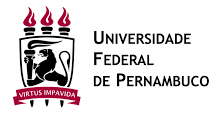 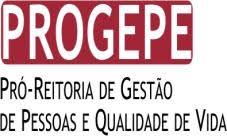 Seção de Provimentos (SP)   Contatos: (81) 2126 8672 / provimentos.progepe@ufpe.br Documentação para admissão na UFPEPor favor, leia com atenção as instruções abaixo:Atenção! A documentação será recebida em formato digital, por e-mail (provimentos.doc@ufpe.br). Todos os documentos, atestados e formulários devem ser digitalizados e salvos em três arquivos (parte 1, parte 2 e parte 3) na ordem em que aparecem na listagem presente na próxima página, no formato PDF/A (caso necessário, solicite-nos instruções para conversão);O(A) candidato(a) deverá ler atentamente as páginas deste arquivo, providenciar a documentação e os exames listados na próxima página e preencher os formulários das páginas seguintes (preferencialmente, preencher no computador, imprimir e assinar para depois digitalizar);Após obter os resultados de todos os exames, deverá entrar em contato por telefone com o Núcleo de Atenção à Saúde do Servidor da UFPE (NASS) para agendar as consultas de aptidão física e mental (2126.3944 ou 2126.7578 ou 2126.3566 ou 2126.8582);Antes de ir às consultas admissionais, certificar-se junto à SP de que sua admissão já está autorizada e os devidos encaminhamentos já tenham sido realizados junto ao NASS;Para a consulta, o candidato deverá portar os resultados de todos os exames solicitados e, caso tenha, o cartão de vacinas atualizado. Caso a vaga seja de Pessoa Com Deficiência, levar também os respectivos laudos e exames que possua; Importante: a documentação pessoal e os formulários preenchidos só deverão ser enviados à Seção de Provimentos (SP) após o candidato passar pelas consultas do NASS e obter os atestados de aptidão física e mental. Os exames laboratoriais não precisam ser enviados à SP. Somente serão aceitas as documentações que estiverem completas, com formulários devidamente preenchidos e assinados. Portanto, quaisquer dúvidas a respeito de qualquer item solicitado deverão ser dirigidas à SP;No modelo da declaração de veracidade das informações prestadas há algumas instruções em letras vermelhas, que devem ser apagadas quando do preenchimento da mesma.Após o envio da documentação por e-mail, solicitamos a gentileza de aguardar o prazo de dois dias úteis para que confirmemos o recebimento. Após isso, abriremos um processo a ser analisado pela Coordenação de Acumulação de Cargos e Empregos - CACE (notificações serão enviadas pelo próprio Sistema ao(à) candidato(a), através de e-mail) e, apenas após parecer favorável da CACE, entraremos novamente em contato por e-mail para agendar assinatura do contrato;Quaisquer dúvidas acerca de acumulação de cargos (possibilidades, impossibilidades, documentação comprobatória exigida) deverão ser tratadas diretamente com a CACE (cace@ufpe.br);Em caso de alteração de nome/sobrenome, o RG e o CPF devem estar alterados com o nome atual;PIS/PASEP/NIT é um dado obrigatório. Caso o candidato não possua, deverá inscrever-se através do endereço eletrônico: https://cnisnet.inss.gov.br/cnisinternet/faces/pages/index.xhtml OBS.: 1. Todos os campos são de preenchimento obrigatório e de inteira responsabilidade do candidato;          conta para depósito do salário deve ser Conta Corrente, individual, em Banco de sua preferência;         3. Em caso de alteração de nome/sobrenome, o RG e o CPF devem estar alterados com o nome atual.         4. Para efeito de cadastro, o Sistema SIAPE não reconhece bancos digitais. Recife,  ______/______ /__________     ______________________________________________________________                                                                                                                                                                               		Assinatura 	 Termo de Opção - Auxílio AlimentaçãoCiente que o uso indevido do mesmo e a inveracidade das informações prestadas constituem falta grave, declaro que:I -  Não desejo requerer o Auxílio Alimentação uma vez que já recebo benefício idêntico em outro órgão público.II -  Desejo requerer o Auxílio Alimentação por não receber idêntico benefício em outro órgão público. Declaro ainda estar sujeito à jornada de trabalho de:    20 horas       24 horas       30 horas       40 horas      Dedicação Exclusiva     Outro: _______________Obs.: Benefício pago pelo Governo Federal ao servidor. Não incide desconto e vem creditado na conta corrente junto com o salário.Recife, ______/_____ /________                                                                                                                                                                                       				     ______________________________________________________________                                                                                                                                                                                                                                                                                                                                          Assinatura_____________________________, ______ de ___________________ de ____________.	                               Local______________________________________________________________Assinatura do Declarante.DECLARAÇÃOEu, ___________________________________________________________________, inscrito no Cadastro de Pessoas Físicas - CPF - sob o nº _________________________, cargo/emprego público: PROFESSOR SUBSTITUTO.  DECLARO, conforme previsto no art. 24 da Lei nº 7.9981, de 11 de janeiro de 1990, que a partir do efetivo exercício no cargo ou emprego para o qual fui convocado, não sou beneficiário do seguro desemprego. DECLARO, ainda, que as informações aqui prestadas são exatas e verdadeiras e de minha inteira responsabilidade, sob pena de caracterização do crime tipificado no art. 299 do Código Penal.2 Recife , ______ de _______________ de ________. _________________________________________________Assinatura 1Lei nº 7.998, de 11 de janeiro de 1990Art. 24. Os trabalhadores e empregadores prestarão as informações necessárias, bem como atenderão às exigências para a concessão do seguro-desemprego e o pagamento do abono salarial, nos termos e prazos fixados pelo Ministério do Trabalho. 2Código Penal - Decreto-Lei nº 2.848, de 7 de dezembro de 1940Art. 299 - Omitir, em documento público ou particular, declaração que dele devia constar, ou nele inserir ou fazer inserir declaração falsa ou diversa da que devia ser escrita, com o fim de prejudicar direito, criar obrigação ou alterar a verdade sobre fato juridicamente relevante.DECLARAÇÃOEu_________________________________________________, inscrito no CPF sob o número___________________declaro: (  ) atuei como contratado nos termos da Lei Nº 8745/1993 nos últimos 24 (vinte e quatro) meses, tendo sido o meu último contrato finalizado em ___/___/___.(   ) não atuei como professor substituto/temporário/visitante nos termos da Lei Nº 8745/1993 nos últimos 24 (vinte e quatro) meses.Declaro, ainda, estar ciente de que omitir, em documento público ou particular, declaração que dele devia constar, ou nele inserir ou fazer inserir declaração falsa ou diversa da que devia ser escrita, com o fim de prejudicar direito, criar obrigação ou alterar a verdade sobre fato juridicamente relevante CONSTITUI CRIME, tipificado no art. 299 do Código Penal, passível de apuração na forma da lei; e de que a Lei 8.745/1993 dispõe em seu artigo 9°, inciso III que: “Art. 9º O pessoal contratado nos termos desta Lei não poderá: [...] III - ser novamente contratado, com fundamento nesta Lei, antes de decorridos 24 (vinte e quatro) meses do encerramento de seu contrato anterior, salvo nas hipóteses dos incisos I e IX do art. 2 o desta Lei, mediante prévia autorização, conforme determina o art. 5o desta Lei.”                       Recife,  __________ de   ____________________ de ___________.____________________________________________AssinaturaDECLARAÇÃO DE VERACIDADE DAS INFORMAÇÕES PRESTADASEu,         (NOME)       , portador(a) do documento de identidade nº _________________, inscrito(a) no CPF sob o nº ____________________________, residente e domiciliado(a) à (ENDEREÇO COMPLETO)  , declaro, para os devidos fins de direito, sob as penas da lei, e sem prejuízo das sanções administrativas e cíveis, que os documentos digitalizados e as informações presentes nos formulários que apresento para fins de admissão no cargo de PROFESSOR SUBSTITUTO na Universidade Federal de Pernambuco(UFPE) são verdadeiros e autênticos, fieis à verdade e condizentes com a documentação original que possuo, sendo cabível ser apresentada a documentação original a qualquer momento que for solicitado pela UFPE. Formulários: dados pessoais termo de opção pelo auxílio alimentação declaração seguro desemprego                    declaração de acumulação/não acumulação de cargos declaração de 24 mesesDocumentos digitalizados apresentados: (favor excluir da lista a seguir os documentos que não serão enviados, por não se enquadrarem no seu caso específico, e deixar listados apenas aqueles que estejam no arquivo que você nos enviará) Certidão de casamento ou nascimento; Registro de naturalização; Carteira de identidade; CPF; Comprovante de situação cadastral no CPF; Título de eleitor;  Certidão de quitação eleitoral; Quitação militar  Comprovante de residência atual (emitido dentro dos últimos 03 meses); Diploma / certificado; Declaração de bens; 01 foto 3x4; Atestado de sanidade física e mental. Em caso de PCD, acrescentar o parecer da Junta Médica (obtidos no NASS); Carteira de trabalho (CTPS) OU declaração própria em que conste essa informação; Currículo atualizado com foto, sem comprovantes; Edital de abertura do concurso; Edital de homologação do resultado do concurso. Estou CIENTE, através deste documento, de que a falsidade dessa declaração configura crime previsto no Código Penal Brasileiro, passível de apuração na forma da lei.Recife, ____ de _______ de _________.                                                                                                                           __________________________________                                                                                                                           Assinatura				 Relação de Exames e Documentos				 Relação de Exames e Documentos				 Relação de Exames e DocumentosEXAMES MÉDICOS E LABORATORIAIS:EXAMES MÉDICOS E LABORATORIAIS:EXAMES MÉDICOS E LABORATORIAIS:01. SUMÁRIO DE URINA;02. BIOQUÍMICA:     - AST (TGO)     - ALT (TGP)     - Colesterol total, LDL e HDL     - Classificação Sanguínea (ABO e Rh)     - Creatinina     - Glicemia em jejum     - Hemograma completo     - INR    - Tempo de Protombina/Atividade Enzimática 999(TP/AE)     - Triglicerídeos     - Ureia     - VDRL (quantitativo e qualitativo)03. parecer cardiológico (para pessoas a partir de 35 anos)Obs.: Outros exames poderão ser solicitados de acordo com o exame médico.OBSERVAÇÕES: Os exames poderão ser realizados em laboratório da preferência do(a) candidato(a), inclusive no Hospital das Clínicas (solicitar encaminhamento no NASS). Contato do Laboratório: 2126 3527.Exames anteriores serão aceitos, atendendo à validade de 90 dias.Os resultados devem ser apresentados à Medicina do Trabalho da UFPE (NASS), juntamente com o cartão de vacinação (caso tenha). Agendamento das consultas (física e mental) no NASS: 2126.3944 ou 2126.7578 ou 2126.3566 ou 2126.8582.APRESENTAR, EM FORMATO DIGITAL (PDF/A) VIA EMAIL(PROVIMENTOS.DOC@UFPE.BR), OS DOCUMENTOS ABAIXO:APRESENTAR, EM FORMATO DIGITAL (PDF/A) VIA EMAIL(PROVIMENTOS.DOC@UFPE.BR), OS DOCUMENTOS ABAIXO:APRESENTAR, EM FORMATO DIGITAL (PDF/A) VIA EMAIL(PROVIMENTOS.DOC@UFPE.BR), OS DOCUMENTOS ABAIXO:PARTE 1/ARQUIVO 1 (EM FORMATO PDF/A):- Formulário de dados pessoais (preenchido, datado e assinado – modelo anexo);- Declaração seguro desemprego (preenchida, datada e assinada – modelo anexo);- Declaração de 24 meses (preenchida, datada e assinada – modelo anexo); - Declaração de veracidade das informações (preenchida, datada e assinada – modelo anexo); -  Certidão de casamento ou nascimento (apresentar de acordo com o estado civil atual);       -  Registro de naturalização (SE brasileiro naturalizado);-  Carteira de identidade; - CPF; -Comprovante de situação cadastral no CPF (emitida pelo site: https://servicos.receita.fazenda.gov.br/Servicos/CPF/ConsultaSituacao/ConsultaPublica.asp);  - Título de eleitor, frente e verso (pode ser a cédula ou em formato digital);   - Certidão de quitação eleitoral (emitida através do site http://www.tse.jus.br/eleitor/servicos/certidoes/certidoes);  - Quitação militar, frente, verso e parte interna – se houver (Certificado de Reservista ou Carta Patente ou CAM ou Identidade Militar ou equivalente);  - Comprovante de residência atual (emitido dentro dos últimos 03 meses);  - Diploma / certificado (Apresentar o exigido no Edital de Abertura. Docentes: Apresentar também comprovante da  maior titulação já concluída);   -  Declaração de bens – pode ser a declaração completa de imposto de renda ou escrita/digitada onde conste endereço,  os números do RG e CPF,  e informação SE possui ou não bens;  - 01 foto 3x4 (Recente);  - Atestado de sanidade física e mental. Em caso de PCD, acrescentar o parecer da Junta Médica (obtidos no NASS);- Edital de abertura do concurso;- Edital de homologação do resultado do concurso. 2- PARTE 2 /ARQUIVO 2 (EM FORMATO PDF/A):     - Declaração de acumulação/não acumulação de cargos (assinalar a opção correspondente em TODOS os campos de “SIM ou NÃO”). Preenchida, datada e assinada – modelo anexo.     - Carteira de trabalho (CTPS) - página de dados pessoais, seu verso, e TODAS onde houver registro de contrato de trabalho (datas de admissão e saída). Caso não possua CTPS, apresentar declaração própria em que conste essa informação;    - Currículo atualizado com foto, sem comprovantes (pode ser a versão simplificada da Plataforma Lattes).        3-  PARTE 3/ARQUIVO 3 (EM FORMATO PDF/A):-  Termo de opção pelo auxílio alimentação (preenchido, datado e assinado – modelo anexo). PARTE 1/ARQUIVO 1 (EM FORMATO PDF/A):- Formulário de dados pessoais (preenchido, datado e assinado – modelo anexo);- Declaração seguro desemprego (preenchida, datada e assinada – modelo anexo);- Declaração de 24 meses (preenchida, datada e assinada – modelo anexo); - Declaração de veracidade das informações (preenchida, datada e assinada – modelo anexo); -  Certidão de casamento ou nascimento (apresentar de acordo com o estado civil atual);       -  Registro de naturalização (SE brasileiro naturalizado);-  Carteira de identidade; - CPF; -Comprovante de situação cadastral no CPF (emitida pelo site: https://servicos.receita.fazenda.gov.br/Servicos/CPF/ConsultaSituacao/ConsultaPublica.asp);  - Título de eleitor, frente e verso (pode ser a cédula ou em formato digital);   - Certidão de quitação eleitoral (emitida através do site http://www.tse.jus.br/eleitor/servicos/certidoes/certidoes);  - Quitação militar, frente, verso e parte interna – se houver (Certificado de Reservista ou Carta Patente ou CAM ou Identidade Militar ou equivalente);  - Comprovante de residência atual (emitido dentro dos últimos 03 meses);  - Diploma / certificado (Apresentar o exigido no Edital de Abertura. Docentes: Apresentar também comprovante da  maior titulação já concluída);   -  Declaração de bens – pode ser a declaração completa de imposto de renda ou escrita/digitada onde conste endereço,  os números do RG e CPF,  e informação SE possui ou não bens;  - 01 foto 3x4 (Recente);  - Atestado de sanidade física e mental. Em caso de PCD, acrescentar o parecer da Junta Médica (obtidos no NASS);- Edital de abertura do concurso;- Edital de homologação do resultado do concurso. 2- PARTE 2 /ARQUIVO 2 (EM FORMATO PDF/A):     - Declaração de acumulação/não acumulação de cargos (assinalar a opção correspondente em TODOS os campos de “SIM ou NÃO”). Preenchida, datada e assinada – modelo anexo.     - Carteira de trabalho (CTPS) - página de dados pessoais, seu verso, e TODAS onde houver registro de contrato de trabalho (datas de admissão e saída). Caso não possua CTPS, apresentar declaração própria em que conste essa informação;    - Currículo atualizado com foto, sem comprovantes (pode ser a versão simplificada da Plataforma Lattes).        3-  PARTE 3/ARQUIVO 3 (EM FORMATO PDF/A):-  Termo de opção pelo auxílio alimentação (preenchido, datado e assinado – modelo anexo). PARTE 1/ARQUIVO 1 (EM FORMATO PDF/A):- Formulário de dados pessoais (preenchido, datado e assinado – modelo anexo);- Declaração seguro desemprego (preenchida, datada e assinada – modelo anexo);- Declaração de 24 meses (preenchida, datada e assinada – modelo anexo); - Declaração de veracidade das informações (preenchida, datada e assinada – modelo anexo); -  Certidão de casamento ou nascimento (apresentar de acordo com o estado civil atual);       -  Registro de naturalização (SE brasileiro naturalizado);-  Carteira de identidade; - CPF; -Comprovante de situação cadastral no CPF (emitida pelo site: https://servicos.receita.fazenda.gov.br/Servicos/CPF/ConsultaSituacao/ConsultaPublica.asp);  - Título de eleitor, frente e verso (pode ser a cédula ou em formato digital);   - Certidão de quitação eleitoral (emitida através do site http://www.tse.jus.br/eleitor/servicos/certidoes/certidoes);  - Quitação militar, frente, verso e parte interna – se houver (Certificado de Reservista ou Carta Patente ou CAM ou Identidade Militar ou equivalente);  - Comprovante de residência atual (emitido dentro dos últimos 03 meses);  - Diploma / certificado (Apresentar o exigido no Edital de Abertura. Docentes: Apresentar também comprovante da  maior titulação já concluída);   -  Declaração de bens – pode ser a declaração completa de imposto de renda ou escrita/digitada onde conste endereço,  os números do RG e CPF,  e informação SE possui ou não bens;  - 01 foto 3x4 (Recente);  - Atestado de sanidade física e mental. Em caso de PCD, acrescentar o parecer da Junta Médica (obtidos no NASS);- Edital de abertura do concurso;- Edital de homologação do resultado do concurso. 2- PARTE 2 /ARQUIVO 2 (EM FORMATO PDF/A):     - Declaração de acumulação/não acumulação de cargos (assinalar a opção correspondente em TODOS os campos de “SIM ou NÃO”). Preenchida, datada e assinada – modelo anexo.     - Carteira de trabalho (CTPS) - página de dados pessoais, seu verso, e TODAS onde houver registro de contrato de trabalho (datas de admissão e saída). Caso não possua CTPS, apresentar declaração própria em que conste essa informação;    - Currículo atualizado com foto, sem comprovantes (pode ser a versão simplificada da Plataforma Lattes).        3-  PARTE 3/ARQUIVO 3 (EM FORMATO PDF/A):-  Termo de opção pelo auxílio alimentação (preenchido, datado e assinado – modelo anexo).  Informações Pessoais Informações Pessoais Informações Pessoais Informações Pessoais Informações Pessoais Informações Pessoais Informações Pessoais Informações Pessoais Informações Pessoais Informações Pessoais Informações Pessoais Informações Pessoais Informações Pessoais Informações Pessoais Informações Pessoais Informações PessoaisDADOS PESSOAISNOME:NOME:NOME:NOME:NOME:NOME:NOME:NOME:NOME:NOME:NOME:NOME:NOME:NOME:NOME:DADOS PESSOAISNOME DO PAI:NOME DO PAI:NOME DO PAI:NOME DO PAI:NOME DO PAI:NOME DO PAI:NOME DO PAI:NOME DO PAI:NOME DO PAI:NOME DO PAI:NOME DO PAI:NOME DO PAI:NOME DO PAI:NOME DO PAI:NOME DO PAI:DADOS PESSOAISNOME DA MÃE:NOME DA MÃE:NOME DA MÃE:NOME DA MÃE:NOME DA MÃE:NOME DA MÃE:NOME DA MÃE:NOME DA MÃE:NOME DA MÃE:NOME DA MÃE:NOME DA MÃE:NOME DA MÃE:NOME DA MÃE:NOME DA MÃE:NOME DA MÃE:DADOS PESSOAISDATA DE  NASCIMENTO     /      /    /      /    /      /Sexo Masculino   FemininoSexo Masculino   FemininoSexo Masculino   FemininoSexo Masculino   FemininoSexo Masculino   FemininoSexo Masculino   FemininoSexo Masculino   FemininoCOR/ ORIGEM ÉTNICACOR/ ORIGEM ÉTNICACOR/ ORIGEM ÉTNICACOR/ ORIGEM ÉTNICADADOS PESSOAISTIPO SANGÜINEOTIPO SANGÜINEOTIPO SANGÜINEOTIPO SANGÜINEOTIPO SANGÜINEOFATOR  RHFATOR  RHFATOR  RHFATOR  RHFATOR  RHFATOR  RHFATOR  RHFATOR  RHFATOR  RHFATOR  RHDADOS PESSOAISNATURALIDADE (CIDADE/UF):NATURALIDADE (CIDADE/UF):NATURALIDADE (CIDADE/UF):NATURALIDADE (CIDADE/UF):NATURALIDADE (CIDADE/UF):NACIONALIDADE:NACIONALIDADE:NACIONALIDADE:NACIONALIDADE:NACIONALIDADE:NACIONALIDADE:NACIONALIDADE:NACIONALIDADE:NACIONALIDADE:NACIONALIDADE:DADOS PESSOAISESTADO CIVIL:ESTADO CIVIL:ESTADO CIVIL:ESTADO CIVIL:ESTADO CIVIL:ESTADO CIVIL:ESTADO CIVIL:ESTADO CIVIL:ESTADO CIVIL:ESTADO CIVIL:ESTADO CIVIL:ESTADO CIVIL:ESTADO CIVIL:ESTADO CIVIL:ESTADO CIVIL:ENDEREÇOLOGRADOURO (Rua, Avenida, Travessa...) :LOGRADOURO (Rua, Avenida, Travessa...) :LOGRADOURO (Rua, Avenida, Travessa...) :LOGRADOURO (Rua, Avenida, Travessa...) :LOGRADOURO (Rua, Avenida, Travessa...) :LOGRADOURO (Rua, Avenida, Travessa...) :LOGRADOURO (Rua, Avenida, Travessa...) :LOGRADOURO (Rua, Avenida, Travessa...) :LOGRADOURO (Rua, Avenida, Travessa...) :LOGRADOURO (Rua, Avenida, Travessa...) :LOGRADOURO (Rua, Avenida, Travessa...) :LOGRADOURO (Rua, Avenida, Travessa...) :LOGRADOURO (Rua, Avenida, Travessa...) :LOGRADOURO (Rua, Avenida, Travessa...) :NÚMEROENDEREÇOCOMPLEMENTO (Apartamento, Bloco, Conjunto...)COMPLEMENTO (Apartamento, Bloco, Conjunto...)COMPLEMENTO (Apartamento, Bloco, Conjunto...)COMPLEMENTO (Apartamento, Bloco, Conjunto...)COMPLEMENTO (Apartamento, Bloco, Conjunto...)COMPLEMENTO (Apartamento, Bloco, Conjunto...)COMPLEMENTO (Apartamento, Bloco, Conjunto...)COMPLEMENTO (Apartamento, Bloco, Conjunto...)BAIRRO:BAIRRO:BAIRRO:BAIRRO:BAIRRO:BAIRRO:BAIRRO:ENDEREÇOCIDADE:CIDADE:CIDADE:CIDADE:CIDADE:CIDADE:CIDADE:CIDADE:CIDADE:ESTADOESTADOESTADOESTADOESTADOESTADOENDEREÇOCEP:CEP:TELEFONE RESIDENCIAL:TELEFONE RESIDENCIAL:TELEFONE RESIDENCIAL:TELEFONE RESIDENCIAL:TELEFONE RESIDENCIAL:TELEFONE RESIDENCIAL:TELEFONE RESIDENCIAL:TELEFONE RESIDENCIAL:TELEFONE CELULAR:TELEFONE CELULAR:TELEFONE CELULAR:TELEFONE CELULAR:TELEFONE CELULAR:ENDEREÇOE-MAIL:E-MAIL:E-MAIL:E-MAIL:E-MAIL:E-MAIL:E-MAIL:E-MAIL:E-MAIL:E-MAIL:E-MAIL:E-MAIL:E-MAIL:E-MAIL:E-MAIL:DOCUMENTOSCPF:CPF:CPF:CPF:CPF:PIS / PASEP / NIT (Obrigatório):PIS / PASEP / NIT (Obrigatório):PIS / PASEP / NIT (Obrigatório):PIS / PASEP / NIT (Obrigatório):PIS / PASEP / NIT (Obrigatório):PIS / PASEP / NIT (Obrigatório):PIS / PASEP / NIT (Obrigatório):PIS / PASEP / NIT (Obrigatório):PIS / PASEP / NIT (Obrigatório):PIS / PASEP / NIT (Obrigatório):DOCUMENTOSNº CARTEIRA DE TRABALHO (CTPS):Nº CARTEIRA DE TRABALHO (CTPS):Nº CARTEIRA DE TRABALHO (CTPS):SÉRIE:SÉRIE:SÉRIE:SÉRIE:UF:UF:DATA DO1º EMPREGO:DATA DO1º EMPREGO:DATA DO1º EMPREGO:DATA DO1º EMPREGO:     /       /     /       /DOCUMENTOSA CTPS foi emitida em formato digital?(   ) SIM (   ) NÃO (caso seja CTPS digital, não precisa preencher os campos de número e série acima)A CTPS foi emitida em formato digital?(   ) SIM (   ) NÃO (caso seja CTPS digital, não precisa preencher os campos de número e série acima)A CTPS foi emitida em formato digital?(   ) SIM (   ) NÃO (caso seja CTPS digital, não precisa preencher os campos de número e série acima)A CTPS foi emitida em formato digital?(   ) SIM (   ) NÃO (caso seja CTPS digital, não precisa preencher os campos de número e série acima)A CTPS foi emitida em formato digital?(   ) SIM (   ) NÃO (caso seja CTPS digital, não precisa preencher os campos de número e série acima)A CTPS foi emitida em formato digital?(   ) SIM (   ) NÃO (caso seja CTPS digital, não precisa preencher os campos de número e série acima)A CTPS foi emitida em formato digital?(   ) SIM (   ) NÃO (caso seja CTPS digital, não precisa preencher os campos de número e série acima)A CTPS foi emitida em formato digital?(   ) SIM (   ) NÃO (caso seja CTPS digital, não precisa preencher os campos de número e série acima)A CTPS foi emitida em formato digital?(   ) SIM (   ) NÃO (caso seja CTPS digital, não precisa preencher os campos de número e série acima)A CTPS foi emitida em formato digital?(   ) SIM (   ) NÃO (caso seja CTPS digital, não precisa preencher os campos de número e série acima)A CTPS foi emitida em formato digital?(   ) SIM (   ) NÃO (caso seja CTPS digital, não precisa preencher os campos de número e série acima)A CTPS foi emitida em formato digital?(   ) SIM (   ) NÃO (caso seja CTPS digital, não precisa preencher os campos de número e série acima)A CTPS foi emitida em formato digital?(   ) SIM (   ) NÃO (caso seja CTPS digital, não precisa preencher os campos de número e série acima)A CTPS foi emitida em formato digital?(   ) SIM (   ) NÃO (caso seja CTPS digital, não precisa preencher os campos de número e série acima)A CTPS foi emitida em formato digital?(   ) SIM (   ) NÃO (caso seja CTPS digital, não precisa preencher os campos de número e série acima)DOCUMENTOSIDENTIDADE:IDENTIDADE:IDENTIDADE:ÓRGÃO EMISSOR:ÓRGÃO EMISSOR:ÓRGÃO EMISSOR:ÓRGÃO EMISSOR:UFUFEMISSÃO:                        EMISSÃO:                        EMISSÃO:                                /       /         /       /         /       / DOCUMENTOSTITULO DE ELEITOR::TITULO DE ELEITOR::TITULO DE ELEITOR::UFZONAZONASEÇÃOSEÇÃOSEÇÃOEMISSÃO:                        EMISSÃO:                        EMISSÃO:                                /       /        /       /        /       /DOCUMENTOSNº COMPROVANTE DE  SITUAÇÃO MILITAR:Nº COMPROVANTE DE  SITUAÇÃO MILITAR:Nº COMPROVANTE DE  SITUAÇÃO MILITAR:Nº COMPROVANTE DE  SITUAÇÃO MILITAR:ÓRGÃO EMISSOR:ÓRGÃO EMISSOR:ÓRGÃO EMISSOR:ÓRGÃO EMISSOR:ÓRGÃO EMISSOR:SÉRIE:SÉRIE:SÉRIE:SÉRIE:SÉRIE:SÉRIE:DOCUMENTOSBANCO PARA PAGAMENTO:BANCO PARA PAGAMENTO:NÚMERO (COM DÍGITO VERIFICADOR) E  NOME DA AGÊNCIA:NÚMERO (COM DÍGITO VERIFICADOR) E  NOME DA AGÊNCIA:NÚMERO (COM DÍGITO VERIFICADOR) E  NOME DA AGÊNCIA:NÚMERO (COM DÍGITO VERIFICADOR) E  NOME DA AGÊNCIA:NÚMERO (COM DÍGITO VERIFICADOR) E  NOME DA AGÊNCIA:NÚMERO (COM DÍGITO VERIFICADOR) E  NOME DA AGÊNCIA:NÚMERO (COM DÍGITO VERIFICADOR) E  NOME DA AGÊNCIA:NÚMERO (COM DÍGITO VERIFICADOR) E  NOME DA AGÊNCIA:NÚMERO (COM DÍGITO VERIFICADOR) E  NOME DA AGÊNCIA:Nº DA CONTA CORRENTE:Nº DA CONTA CORRENTE:Nº DA CONTA CORRENTE:Nº DA CONTA CORRENTE:NOME:NOME:CARGO NA UFPE :PROFESSOR SUBSTITUTO CARGO NA UFPE :PROFESSOR SUBSTITUTO LOTAÇÃO NA UFPE (NOME DO DEPARTAMENTO/NÚCLEO):CPF:DECLARAÇÃO DE ACUMULAÇÃO DE CARGOSDECLARAÇÃO DE ACUMULAÇÃO DE CARGOSDECLARAÇÃO DE ACUMULAÇÃO DE CARGOSDECLARAÇÃO DE ACUMULAÇÃO DE CARGOSDECLARAÇÃO DE ACUMULAÇÃO DE CARGOSDECLARAÇÃO DE ACUMULAÇÃO DE CARGOSDECLARAÇÃO DE ACUMULAÇÃO DE CARGOSDECLARAÇÃO DE ACUMULAÇÃO DE CARGOSDECLARAÇÃO DE ACUMULAÇÃO DE CARGOSDECLARAÇÃO DE ACUMULAÇÃO DE CARGOSDECLARAÇÃO DE ACUMULAÇÃO DE CARGOSDECLARAÇÃO DE ACUMULAÇÃO DE CARGOSDECLARAÇÃO DE ACUMULAÇÃO DE CARGOSNome:Nome:Nome:Nome:Nome:Nome:CPF:CPF:CPF:CPF:CPF:CPF:CPF:Cargo (UFPE):Cargo (UFPE):Cargo (UFPE):Cargo (UFPE):Cargo (UFPE):PIS/PASEP/NIT:PIS/PASEP/NIT:PIS/PASEP/NIT:PIS/PASEP/NIT:PIS/PASEP/NIT:PIS/PASEP/NIT:PIS/PASEP/NIT:PIS/PASEP/NIT:E-mail:E-mail:E-mail:E-mail:E-mail:E-mail:E-mail:Celular:Celular:Celular:Celular:Celular:Celular:Regime de trabalho: (   ) 20h   (   ) 24h   (   ) 25h   (   ) 30h   (   ) 40h   (   ) 40/DERegime de trabalho: (   ) 20h   (   ) 24h   (   ) 25h   (   ) 30h   (   ) 40h   (   ) 40/DERegime de trabalho: (   ) 20h   (   ) 24h   (   ) 25h   (   ) 30h   (   ) 40h   (   ) 40/DERegime de trabalho: (   ) 20h   (   ) 24h   (   ) 25h   (   ) 30h   (   ) 40h   (   ) 40/DERegime de trabalho: (   ) 20h   (   ) 24h   (   ) 25h   (   ) 30h   (   ) 40h   (   ) 40/DERegime de trabalho: (   ) 20h   (   ) 24h   (   ) 25h   (   ) 30h   (   ) 40h   (   ) 40/DERegime de trabalho: (   ) 20h   (   ) 24h   (   ) 25h   (   ) 30h   (   ) 40h   (   ) 40/DETelefone Fixo:Telefone Fixo:Telefone Fixo:Telefone Fixo:Telefone Fixo:Telefone Fixo:Área de atuação: (   ) Saúde   (   ) Magistério   (   ) Técnico-Administrativo   (   ) Outra:______________________Área de atuação: (   ) Saúde   (   ) Magistério   (   ) Técnico-Administrativo   (   ) Outra:______________________Área de atuação: (   ) Saúde   (   ) Magistério   (   ) Técnico-Administrativo   (   ) Outra:______________________Área de atuação: (   ) Saúde   (   ) Magistério   (   ) Técnico-Administrativo   (   ) Outra:______________________Área de atuação: (   ) Saúde   (   ) Magistério   (   ) Técnico-Administrativo   (   ) Outra:______________________Área de atuação: (   ) Saúde   (   ) Magistério   (   ) Técnico-Administrativo   (   ) Outra:______________________Área de atuação: (   ) Saúde   (   ) Magistério   (   ) Técnico-Administrativo   (   ) Outra:______________________Área de atuação: (   ) Saúde   (   ) Magistério   (   ) Técnico-Administrativo   (   ) Outra:______________________Área de atuação: (   ) Saúde   (   ) Magistério   (   ) Técnico-Administrativo   (   ) Outra:______________________Área de atuação: (   ) Saúde   (   ) Magistério   (   ) Técnico-Administrativo   (   ) Outra:______________________Área de atuação: (   ) Saúde   (   ) Magistério   (   ) Técnico-Administrativo   (   ) Outra:______________________Área de atuação: (   ) Saúde   (   ) Magistério   (   ) Técnico-Administrativo   (   ) Outra:______________________Área de atuação: (   ) Saúde   (   ) Magistério   (   ) Técnico-Administrativo   (   ) Outra:______________________Endereço residencial (Logradouro):Endereço residencial (Logradouro):Endereço residencial (Logradouro):Endereço residencial (Logradouro):Endereço residencial (Logradouro):Endereço residencial (Logradouro):Endereço residencial (Logradouro):Endereço residencial (Logradouro):Nº:Nº:Nº:Nº:UF:Complemento:Bairro:Bairro:Bairro:Cidade: Cidade: Cidade: Cidade: Cidade: CEP: CEP: CEP: CEP: O regime de 40 (quarenta) horas com dedicação exclusiva impede o docente de exercer outra atividade remunerada, pública ou privada, com as exceções previstas na Lei nº 12.772/12.O regime de 40 (quarenta) horas com dedicação exclusiva impede o docente de exercer outra atividade remunerada, pública ou privada, com as exceções previstas na Lei nº 12.772/12.O regime de 40 (quarenta) horas com dedicação exclusiva impede o docente de exercer outra atividade remunerada, pública ou privada, com as exceções previstas na Lei nº 12.772/12.O regime de 40 (quarenta) horas com dedicação exclusiva impede o docente de exercer outra atividade remunerada, pública ou privada, com as exceções previstas na Lei nº 12.772/12.O regime de 40 (quarenta) horas com dedicação exclusiva impede o docente de exercer outra atividade remunerada, pública ou privada, com as exceções previstas na Lei nº 12.772/12.O regime de 40 (quarenta) horas com dedicação exclusiva impede o docente de exercer outra atividade remunerada, pública ou privada, com as exceções previstas na Lei nº 12.772/12.O regime de 40 (quarenta) horas com dedicação exclusiva impede o docente de exercer outra atividade remunerada, pública ou privada, com as exceções previstas na Lei nº 12.772/12.O regime de 40 (quarenta) horas com dedicação exclusiva impede o docente de exercer outra atividade remunerada, pública ou privada, com as exceções previstas na Lei nº 12.772/12.O regime de 40 (quarenta) horas com dedicação exclusiva impede o docente de exercer outra atividade remunerada, pública ou privada, com as exceções previstas na Lei nº 12.772/12.O regime de 40 (quarenta) horas com dedicação exclusiva impede o docente de exercer outra atividade remunerada, pública ou privada, com as exceções previstas na Lei nº 12.772/12.O regime de 40 (quarenta) horas com dedicação exclusiva impede o docente de exercer outra atividade remunerada, pública ou privada, com as exceções previstas na Lei nº 12.772/12.O regime de 40 (quarenta) horas com dedicação exclusiva impede o docente de exercer outra atividade remunerada, pública ou privada, com as exceções previstas na Lei nº 12.772/12.O regime de 40 (quarenta) horas com dedicação exclusiva impede o docente de exercer outra atividade remunerada, pública ou privada, com as exceções previstas na Lei nº 12.772/12.DECLARO, em observância às disposições legais vigentes e para fins de comprovação perante a UNIVERSIDADE FEDERAL DE PERNAMBUCO, que:DECLARO, em observância às disposições legais vigentes e para fins de comprovação perante a UNIVERSIDADE FEDERAL DE PERNAMBUCO, que:DECLARO, em observância às disposições legais vigentes e para fins de comprovação perante a UNIVERSIDADE FEDERAL DE PERNAMBUCO, que:DECLARO, em observância às disposições legais vigentes e para fins de comprovação perante a UNIVERSIDADE FEDERAL DE PERNAMBUCO, que:DECLARO, em observância às disposições legais vigentes e para fins de comprovação perante a UNIVERSIDADE FEDERAL DE PERNAMBUCO, que:DECLARO, em observância às disposições legais vigentes e para fins de comprovação perante a UNIVERSIDADE FEDERAL DE PERNAMBUCO, que:DECLARO, em observância às disposições legais vigentes e para fins de comprovação perante a UNIVERSIDADE FEDERAL DE PERNAMBUCO, que:DECLARO, em observância às disposições legais vigentes e para fins de comprovação perante a UNIVERSIDADE FEDERAL DE PERNAMBUCO, que:DECLARO, em observância às disposições legais vigentes e para fins de comprovação perante a UNIVERSIDADE FEDERAL DE PERNAMBUCO, que:DECLARO, em observância às disposições legais vigentes e para fins de comprovação perante a UNIVERSIDADE FEDERAL DE PERNAMBUCO, que:DECLARO, em observância às disposições legais vigentes e para fins de comprovação perante a UNIVERSIDADE FEDERAL DE PERNAMBUCO, que:DECLARO, em observância às disposições legais vigentes e para fins de comprovação perante a UNIVERSIDADE FEDERAL DE PERNAMBUCO, que:DECLARO, em observância às disposições legais vigentes e para fins de comprovação perante a UNIVERSIDADE FEDERAL DE PERNAMBUCO, que:(   ) NÃO ocupo outro cargo/emprego/função na administração direta, em autarquia, empresa pública, sociedade de economia mista, suas subsidiárias e controladas, fundação mantida pelo poder público ou outra entidade que se ache sob seu controle diretor, quer no âmbito Federal, Estadual, Municipal, e privado.(   ) NÃO ocupo outro cargo/emprego/função na administração direta, em autarquia, empresa pública, sociedade de economia mista, suas subsidiárias e controladas, fundação mantida pelo poder público ou outra entidade que se ache sob seu controle diretor, quer no âmbito Federal, Estadual, Municipal, e privado.(   ) NÃO ocupo outro cargo/emprego/função na administração direta, em autarquia, empresa pública, sociedade de economia mista, suas subsidiárias e controladas, fundação mantida pelo poder público ou outra entidade que se ache sob seu controle diretor, quer no âmbito Federal, Estadual, Municipal, e privado.(   ) NÃO ocupo outro cargo/emprego/função na administração direta, em autarquia, empresa pública, sociedade de economia mista, suas subsidiárias e controladas, fundação mantida pelo poder público ou outra entidade que se ache sob seu controle diretor, quer no âmbito Federal, Estadual, Municipal, e privado.(   ) NÃO ocupo outro cargo/emprego/função na administração direta, em autarquia, empresa pública, sociedade de economia mista, suas subsidiárias e controladas, fundação mantida pelo poder público ou outra entidade que se ache sob seu controle diretor, quer no âmbito Federal, Estadual, Municipal, e privado.(   ) NÃO ocupo outro cargo/emprego/função na administração direta, em autarquia, empresa pública, sociedade de economia mista, suas subsidiárias e controladas, fundação mantida pelo poder público ou outra entidade que se ache sob seu controle diretor, quer no âmbito Federal, Estadual, Municipal, e privado.(   ) NÃO ocupo outro cargo/emprego/função na administração direta, em autarquia, empresa pública, sociedade de economia mista, suas subsidiárias e controladas, fundação mantida pelo poder público ou outra entidade que se ache sob seu controle diretor, quer no âmbito Federal, Estadual, Municipal, e privado.(   ) NÃO ocupo outro cargo/emprego/função na administração direta, em autarquia, empresa pública, sociedade de economia mista, suas subsidiárias e controladas, fundação mantida pelo poder público ou outra entidade que se ache sob seu controle diretor, quer no âmbito Federal, Estadual, Municipal, e privado.(   ) NÃO ocupo outro cargo/emprego/função na administração direta, em autarquia, empresa pública, sociedade de economia mista, suas subsidiárias e controladas, fundação mantida pelo poder público ou outra entidade que se ache sob seu controle diretor, quer no âmbito Federal, Estadual, Municipal, e privado.(   ) NÃO ocupo outro cargo/emprego/função na administração direta, em autarquia, empresa pública, sociedade de economia mista, suas subsidiárias e controladas, fundação mantida pelo poder público ou outra entidade que se ache sob seu controle diretor, quer no âmbito Federal, Estadual, Municipal, e privado.(   ) NÃO ocupo outro cargo/emprego/função na administração direta, em autarquia, empresa pública, sociedade de economia mista, suas subsidiárias e controladas, fundação mantida pelo poder público ou outra entidade que se ache sob seu controle diretor, quer no âmbito Federal, Estadual, Municipal, e privado.(   ) NÃO ocupo outro cargo/emprego/função na administração direta, em autarquia, empresa pública, sociedade de economia mista, suas subsidiárias e controladas, fundação mantida pelo poder público ou outra entidade que se ache sob seu controle diretor, quer no âmbito Federal, Estadual, Municipal, e privado.(   ) NÃO ocupo outro cargo/emprego/função na administração direta, em autarquia, empresa pública, sociedade de economia mista, suas subsidiárias e controladas, fundação mantida pelo poder público ou outra entidade que se ache sob seu controle diretor, quer no âmbito Federal, Estadual, Municipal, e privado.(   ) OCUPO outro cargo/emprego/função pública ou privado de:(   ) OCUPO outro cargo/emprego/função pública ou privado de:(   ) OCUPO outro cargo/emprego/função pública ou privado de:(   ) OCUPO outro cargo/emprego/função pública ou privado de:(   ) OCUPO outro cargo/emprego/função pública ou privado de:(   ) OCUPO outro cargo/emprego/função pública ou privado de:(   ) OCUPO outro cargo/emprego/função pública ou privado de:(   ) OCUPO outro cargo/emprego/função pública ou privado de:(   ) OCUPO outro cargo/emprego/função pública ou privado de:(   ) OCUPO outro cargo/emprego/função pública ou privado de:(   ) OCUPO outro cargo/emprego/função pública ou privado de:(   ) OCUPO outro cargo/emprego/função pública ou privado de:(   ) OCUPO outro cargo/emprego/função pública ou privado de:Cargo:Cargo:Cargo:Cargo:Cargo:Cargo:Cargo:Cargo:Cargo:Cargo:Cargo:Cargo:Cargo:Nome da entidade:UF:Nome da entidade:UF:Nome da entidade:UF:Nome da entidade:UF:Nome da entidade:UF:Nome da entidade:UF:Nome da entidade:UF:Nome da entidade:UF:Nome da entidade:UF:Nome da entidade:UF:Nome da entidade:UF:Nome da entidade:UF:Nome da entidade:UF:Órgão: (   ) Federal   (   ) Estadual   (   ) Municipal   (   ) PrivadoData do Ingresso:Órgão: (   ) Federal   (   ) Estadual   (   ) Municipal   (   ) PrivadoData do Ingresso:Órgão: (   ) Federal   (   ) Estadual   (   ) Municipal   (   ) PrivadoData do Ingresso:Órgão: (   ) Federal   (   ) Estadual   (   ) Municipal   (   ) PrivadoData do Ingresso:Órgão: (   ) Federal   (   ) Estadual   (   ) Municipal   (   ) PrivadoData do Ingresso:Órgão: (   ) Federal   (   ) Estadual   (   ) Municipal   (   ) PrivadoData do Ingresso:Órgão: (   ) Federal   (   ) Estadual   (   ) Municipal   (   ) PrivadoData do Ingresso:Órgão: (   ) Federal   (   ) Estadual   (   ) Municipal   (   ) PrivadoData do Ingresso:Órgão: (   ) Federal   (   ) Estadual   (   ) Municipal   (   ) PrivadoData do Ingresso:Órgão: (   ) Federal   (   ) Estadual   (   ) Municipal   (   ) PrivadoData do Ingresso:Órgão: (   ) Federal   (   ) Estadual   (   ) Municipal   (   ) PrivadoData do Ingresso:Órgão: (   ) Federal   (   ) Estadual   (   ) Municipal   (   ) PrivadoData do Ingresso:Órgão: (   ) Federal   (   ) Estadual   (   ) Municipal   (   ) PrivadoData do Ingresso:Escolaridade do cargo: (    ) Superior   (    ) Técnico / Médio   (    ) FundamentalEscolaridade do cargo: (    ) Superior   (    ) Técnico / Médio   (    ) FundamentalEscolaridade do cargo: (    ) Superior   (    ) Técnico / Médio   (    ) FundamentalEscolaridade do cargo: (    ) Superior   (    ) Técnico / Médio   (    ) FundamentalEscolaridade do cargo: (    ) Superior   (    ) Técnico / Médio   (    ) FundamentalEscolaridade do cargo: (    ) Superior   (    ) Técnico / Médio   (    ) FundamentalEscolaridade do cargo: (    ) Superior   (    ) Técnico / Médio   (    ) FundamentalEscolaridade do cargo: (    ) Superior   (    ) Técnico / Médio   (    ) FundamentalEscolaridade do cargo: (    ) Superior   (    ) Técnico / Médio   (    ) FundamentalEscolaridade do cargo: (    ) Superior   (    ) Técnico / Médio   (    ) FundamentalEscolaridade do cargo: (    ) Superior   (    ) Técnico / Médio   (    ) FundamentalEscolaridade do cargo: (    ) Superior   (    ) Técnico / Médio   (    ) FundamentalEscolaridade do cargo: (    ) Superior   (    ) Técnico / Médio   (    ) FundamentalCarga horária semanal: (   ) 20h   (   ) 24h   (   ) 25h   (   ) 30h   (   ) 40h   (   ) 40/DE   Outra:________Carga horária semanal: (   ) 20h   (   ) 24h   (   ) 25h   (   ) 30h   (   ) 40h   (   ) 40/DE   Outra:________Carga horária semanal: (   ) 20h   (   ) 24h   (   ) 25h   (   ) 30h   (   ) 40h   (   ) 40/DE   Outra:________Carga horária semanal: (   ) 20h   (   ) 24h   (   ) 25h   (   ) 30h   (   ) 40h   (   ) 40/DE   Outra:________Carga horária semanal: (   ) 20h   (   ) 24h   (   ) 25h   (   ) 30h   (   ) 40h   (   ) 40/DE   Outra:________Carga horária semanal: (   ) 20h   (   ) 24h   (   ) 25h   (   ) 30h   (   ) 40h   (   ) 40/DE   Outra:________Carga horária semanal: (   ) 20h   (   ) 24h   (   ) 25h   (   ) 30h   (   ) 40h   (   ) 40/DE   Outra:________Carga horária semanal: (   ) 20h   (   ) 24h   (   ) 25h   (   ) 30h   (   ) 40h   (   ) 40/DE   Outra:________Carga horária semanal: (   ) 20h   (   ) 24h   (   ) 25h   (   ) 30h   (   ) 40h   (   ) 40/DE   Outra:________Carga horária semanal: (   ) 20h   (   ) 24h   (   ) 25h   (   ) 30h   (   ) 40h   (   ) 40/DE   Outra:________Carga horária semanal: (   ) 20h   (   ) 24h   (   ) 25h   (   ) 30h   (   ) 40h   (   ) 40/DE   Outra:________Carga horária semanal: (   ) 20h   (   ) 24h   (   ) 25h   (   ) 30h   (   ) 40h   (   ) 40/DE   Outra:________Carga horária semanal: (   ) 20h   (   ) 24h   (   ) 25h   (   ) 30h   (   ) 40h   (   ) 40/DE   Outra:________Área de atuação: (   ) Saúde   (   ) Magistério   (   ) Técnico-Administrativo   (   ) Profissional Liberal   (   ) AutônomoÁrea de atuação: (   ) Saúde   (   ) Magistério   (   ) Técnico-Administrativo   (   ) Profissional Liberal   (   ) AutônomoÁrea de atuação: (   ) Saúde   (   ) Magistério   (   ) Técnico-Administrativo   (   ) Profissional Liberal   (   ) AutônomoÁrea de atuação: (   ) Saúde   (   ) Magistério   (   ) Técnico-Administrativo   (   ) Profissional Liberal   (   ) AutônomoÁrea de atuação: (   ) Saúde   (   ) Magistério   (   ) Técnico-Administrativo   (   ) Profissional Liberal   (   ) AutônomoÁrea de atuação: (   ) Saúde   (   ) Magistério   (   ) Técnico-Administrativo   (   ) Profissional Liberal   (   ) AutônomoÁrea de atuação: (   ) Saúde   (   ) Magistério   (   ) Técnico-Administrativo   (   ) Profissional Liberal   (   ) AutônomoÁrea de atuação: (   ) Saúde   (   ) Magistério   (   ) Técnico-Administrativo   (   ) Profissional Liberal   (   ) AutônomoÁrea de atuação: (   ) Saúde   (   ) Magistério   (   ) Técnico-Administrativo   (   ) Profissional Liberal   (   ) AutônomoÁrea de atuação: (   ) Saúde   (   ) Magistério   (   ) Técnico-Administrativo   (   ) Profissional Liberal   (   ) AutônomoÁrea de atuação: (   ) Saúde   (   ) Magistério   (   ) Técnico-Administrativo   (   ) Profissional Liberal   (   ) AutônomoÁrea de atuação: (   ) Saúde   (   ) Magistério   (   ) Técnico-Administrativo   (   ) Profissional Liberal   (   ) AutônomoÁrea de atuação: (   ) Saúde   (   ) Magistério   (   ) Técnico-Administrativo   (   ) Profissional Liberal   (   ) AutônomoApresentar declaração da instituição em que trabalha, constando local, carga horária semanal e especificação dos dias e horários de entrada e saída.Apresentar declaração da instituição em que trabalha, constando local, carga horária semanal e especificação dos dias e horários de entrada e saída.Apresentar declaração da instituição em que trabalha, constando local, carga horária semanal e especificação dos dias e horários de entrada e saída.Apresentar declaração da instituição em que trabalha, constando local, carga horária semanal e especificação dos dias e horários de entrada e saída.Apresentar declaração da instituição em que trabalha, constando local, carga horária semanal e especificação dos dias e horários de entrada e saída.Apresentar declaração da instituição em que trabalha, constando local, carga horária semanal e especificação dos dias e horários de entrada e saída.Apresentar declaração da instituição em que trabalha, constando local, carga horária semanal e especificação dos dias e horários de entrada e saída.Apresentar declaração da instituição em que trabalha, constando local, carga horária semanal e especificação dos dias e horários de entrada e saída.Apresentar declaração da instituição em que trabalha, constando local, carga horária semanal e especificação dos dias e horários de entrada e saída.Apresentar declaração da instituição em que trabalha, constando local, carga horária semanal e especificação dos dias e horários de entrada e saída.Apresentar declaração da instituição em que trabalha, constando local, carga horária semanal e especificação dos dias e horários de entrada e saída.Apresentar declaração da instituição em que trabalha, constando local, carga horária semanal e especificação dos dias e horários de entrada e saída.Apresentar declaração da instituição em que trabalha, constando local, carga horária semanal e especificação dos dias e horários de entrada e saída.(   ) OCUPO outro cargo/emprego/função pública ou privado de:(   ) OCUPO outro cargo/emprego/função pública ou privado de:(   ) OCUPO outro cargo/emprego/função pública ou privado de:(   ) OCUPO outro cargo/emprego/função pública ou privado de:(   ) OCUPO outro cargo/emprego/função pública ou privado de:(   ) OCUPO outro cargo/emprego/função pública ou privado de:(   ) OCUPO outro cargo/emprego/função pública ou privado de:(   ) OCUPO outro cargo/emprego/função pública ou privado de:(   ) OCUPO outro cargo/emprego/função pública ou privado de:(   ) OCUPO outro cargo/emprego/função pública ou privado de:(   ) OCUPO outro cargo/emprego/função pública ou privado de:(   ) OCUPO outro cargo/emprego/função pública ou privado de:(   ) OCUPO outro cargo/emprego/função pública ou privado de:Cargo:Cargo:Cargo:Cargo:Cargo:Cargo:Cargo:Cargo:Cargo:Cargo:Cargo:Cargo:Cargo:Nome da entidade:UF:Nome da entidade:UF:Nome da entidade:UF:Nome da entidade:UF:Nome da entidade:UF:Nome da entidade:UF:Nome da entidade:UF:Nome da entidade:UF:Nome da entidade:UF:Nome da entidade:UF:Nome da entidade:UF:Nome da entidade:UF:Nome da entidade:UF:Órgão: (   ) Federal   (   ) Estadual   (   ) Municipal   (   ) PrivadoData do Ingresso:Órgão: (   ) Federal   (   ) Estadual   (   ) Municipal   (   ) PrivadoData do Ingresso:Órgão: (   ) Federal   (   ) Estadual   (   ) Municipal   (   ) PrivadoData do Ingresso:Órgão: (   ) Federal   (   ) Estadual   (   ) Municipal   (   ) PrivadoData do Ingresso:Órgão: (   ) Federal   (   ) Estadual   (   ) Municipal   (   ) PrivadoData do Ingresso:Órgão: (   ) Federal   (   ) Estadual   (   ) Municipal   (   ) PrivadoData do Ingresso:Órgão: (   ) Federal   (   ) Estadual   (   ) Municipal   (   ) PrivadoData do Ingresso:Órgão: (   ) Federal   (   ) Estadual   (   ) Municipal   (   ) PrivadoData do Ingresso:Órgão: (   ) Federal   (   ) Estadual   (   ) Municipal   (   ) PrivadoData do Ingresso:Órgão: (   ) Federal   (   ) Estadual   (   ) Municipal   (   ) PrivadoData do Ingresso:Órgão: (   ) Federal   (   ) Estadual   (   ) Municipal   (   ) PrivadoData do Ingresso:Órgão: (   ) Federal   (   ) Estadual   (   ) Municipal   (   ) PrivadoData do Ingresso:Órgão: (   ) Federal   (   ) Estadual   (   ) Municipal   (   ) PrivadoData do Ingresso:Escolaridade do cargo: (    ) Superior   (    ) Técnico / Médio   (    ) FundamentalEscolaridade do cargo: (    ) Superior   (    ) Técnico / Médio   (    ) FundamentalEscolaridade do cargo: (    ) Superior   (    ) Técnico / Médio   (    ) FundamentalEscolaridade do cargo: (    ) Superior   (    ) Técnico / Médio   (    ) FundamentalEscolaridade do cargo: (    ) Superior   (    ) Técnico / Médio   (    ) FundamentalEscolaridade do cargo: (    ) Superior   (    ) Técnico / Médio   (    ) FundamentalEscolaridade do cargo: (    ) Superior   (    ) Técnico / Médio   (    ) FundamentalEscolaridade do cargo: (    ) Superior   (    ) Técnico / Médio   (    ) FundamentalEscolaridade do cargo: (    ) Superior   (    ) Técnico / Médio   (    ) FundamentalEscolaridade do cargo: (    ) Superior   (    ) Técnico / Médio   (    ) FundamentalEscolaridade do cargo: (    ) Superior   (    ) Técnico / Médio   (    ) FundamentalEscolaridade do cargo: (    ) Superior   (    ) Técnico / Médio   (    ) FundamentalEscolaridade do cargo: (    ) Superior   (    ) Técnico / Médio   (    ) FundamentalCarga horária semanal: (   ) 20h   (   ) 24h   (   ) 25h   (   ) 30h   (   ) 40h   (   ) 40/DE   Outra:________Carga horária semanal: (   ) 20h   (   ) 24h   (   ) 25h   (   ) 30h   (   ) 40h   (   ) 40/DE   Outra:________Carga horária semanal: (   ) 20h   (   ) 24h   (   ) 25h   (   ) 30h   (   ) 40h   (   ) 40/DE   Outra:________Carga horária semanal: (   ) 20h   (   ) 24h   (   ) 25h   (   ) 30h   (   ) 40h   (   ) 40/DE   Outra:________Carga horária semanal: (   ) 20h   (   ) 24h   (   ) 25h   (   ) 30h   (   ) 40h   (   ) 40/DE   Outra:________Carga horária semanal: (   ) 20h   (   ) 24h   (   ) 25h   (   ) 30h   (   ) 40h   (   ) 40/DE   Outra:________Carga horária semanal: (   ) 20h   (   ) 24h   (   ) 25h   (   ) 30h   (   ) 40h   (   ) 40/DE   Outra:________Carga horária semanal: (   ) 20h   (   ) 24h   (   ) 25h   (   ) 30h   (   ) 40h   (   ) 40/DE   Outra:________Carga horária semanal: (   ) 20h   (   ) 24h   (   ) 25h   (   ) 30h   (   ) 40h   (   ) 40/DE   Outra:________Carga horária semanal: (   ) 20h   (   ) 24h   (   ) 25h   (   ) 30h   (   ) 40h   (   ) 40/DE   Outra:________Carga horária semanal: (   ) 20h   (   ) 24h   (   ) 25h   (   ) 30h   (   ) 40h   (   ) 40/DE   Outra:________Carga horária semanal: (   ) 20h   (   ) 24h   (   ) 25h   (   ) 30h   (   ) 40h   (   ) 40/DE   Outra:________Carga horária semanal: (   ) 20h   (   ) 24h   (   ) 25h   (   ) 30h   (   ) 40h   (   ) 40/DE   Outra:________Área de atuação: (   ) Saúde   (   ) Magistério   (   ) Técnico-Administrativo   (   ) Profissional Liberal   (   ) AutônomoÁrea de atuação: (   ) Saúde   (   ) Magistério   (   ) Técnico-Administrativo   (   ) Profissional Liberal   (   ) AutônomoÁrea de atuação: (   ) Saúde   (   ) Magistério   (   ) Técnico-Administrativo   (   ) Profissional Liberal   (   ) AutônomoÁrea de atuação: (   ) Saúde   (   ) Magistério   (   ) Técnico-Administrativo   (   ) Profissional Liberal   (   ) AutônomoÁrea de atuação: (   ) Saúde   (   ) Magistério   (   ) Técnico-Administrativo   (   ) Profissional Liberal   (   ) AutônomoÁrea de atuação: (   ) Saúde   (   ) Magistério   (   ) Técnico-Administrativo   (   ) Profissional Liberal   (   ) AutônomoÁrea de atuação: (   ) Saúde   (   ) Magistério   (   ) Técnico-Administrativo   (   ) Profissional Liberal   (   ) AutônomoÁrea de atuação: (   ) Saúde   (   ) Magistério   (   ) Técnico-Administrativo   (   ) Profissional Liberal   (   ) AutônomoÁrea de atuação: (   ) Saúde   (   ) Magistério   (   ) Técnico-Administrativo   (   ) Profissional Liberal   (   ) AutônomoÁrea de atuação: (   ) Saúde   (   ) Magistério   (   ) Técnico-Administrativo   (   ) Profissional Liberal   (   ) AutônomoÁrea de atuação: (   ) Saúde   (   ) Magistério   (   ) Técnico-Administrativo   (   ) Profissional Liberal   (   ) AutônomoÁrea de atuação: (   ) Saúde   (   ) Magistério   (   ) Técnico-Administrativo   (   ) Profissional Liberal   (   ) AutônomoÁrea de atuação: (   ) Saúde   (   ) Magistério   (   ) Técnico-Administrativo   (   ) Profissional Liberal   (   ) AutônomoApresentar declaração da instituição em que trabalha, constando local, carga horária semanal e especificação dos dias e horários de entrada e saída.Apresentar declaração da instituição em que trabalha, constando local, carga horária semanal e especificação dos dias e horários de entrada e saída.Apresentar declaração da instituição em que trabalha, constando local, carga horária semanal e especificação dos dias e horários de entrada e saída.Apresentar declaração da instituição em que trabalha, constando local, carga horária semanal e especificação dos dias e horários de entrada e saída.Apresentar declaração da instituição em que trabalha, constando local, carga horária semanal e especificação dos dias e horários de entrada e saída.Apresentar declaração da instituição em que trabalha, constando local, carga horária semanal e especificação dos dias e horários de entrada e saída.Apresentar declaração da instituição em que trabalha, constando local, carga horária semanal e especificação dos dias e horários de entrada e saída.Apresentar declaração da instituição em que trabalha, constando local, carga horária semanal e especificação dos dias e horários de entrada e saída.Apresentar declaração da instituição em que trabalha, constando local, carga horária semanal e especificação dos dias e horários de entrada e saída.Apresentar declaração da instituição em que trabalha, constando local, carga horária semanal e especificação dos dias e horários de entrada e saída.Apresentar declaração da instituição em que trabalha, constando local, carga horária semanal e especificação dos dias e horários de entrada e saída.Apresentar declaração da instituição em que trabalha, constando local, carga horária semanal e especificação dos dias e horários de entrada e saída.Apresentar declaração da instituição em que trabalha, constando local, carga horária semanal e especificação dos dias e horários de entrada e saída.(   ) OCUPO outro cargo/emprego/função pública ou privado de:(   ) OCUPO outro cargo/emprego/função pública ou privado de:(   ) OCUPO outro cargo/emprego/função pública ou privado de:(   ) OCUPO outro cargo/emprego/função pública ou privado de:(   ) OCUPO outro cargo/emprego/função pública ou privado de:(   ) OCUPO outro cargo/emprego/função pública ou privado de:(   ) OCUPO outro cargo/emprego/função pública ou privado de:(   ) OCUPO outro cargo/emprego/função pública ou privado de:(   ) OCUPO outro cargo/emprego/função pública ou privado de:(   ) OCUPO outro cargo/emprego/função pública ou privado de:(   ) OCUPO outro cargo/emprego/função pública ou privado de:(   ) OCUPO outro cargo/emprego/função pública ou privado de:(   ) OCUPO outro cargo/emprego/função pública ou privado de:Cargo:Cargo:Cargo:Cargo:Cargo:Cargo:Cargo:Cargo:Cargo:Cargo:Cargo:Cargo:Cargo:Nome da entidade:UF:Nome da entidade:UF:Nome da entidade:UF:Nome da entidade:UF:Nome da entidade:UF:Nome da entidade:UF:Nome da entidade:UF:Nome da entidade:UF:Nome da entidade:UF:Nome da entidade:UF:Nome da entidade:UF:Nome da entidade:UF:Nome da entidade:UF:Órgão: (   ) Federal   (   ) Estadual   (   ) Municipal   (   ) PrivadoData do Ingresso:Órgão: (   ) Federal   (   ) Estadual   (   ) Municipal   (   ) PrivadoData do Ingresso:Órgão: (   ) Federal   (   ) Estadual   (   ) Municipal   (   ) PrivadoData do Ingresso:Órgão: (   ) Federal   (   ) Estadual   (   ) Municipal   (   ) PrivadoData do Ingresso:Órgão: (   ) Federal   (   ) Estadual   (   ) Municipal   (   ) PrivadoData do Ingresso:Órgão: (   ) Federal   (   ) Estadual   (   ) Municipal   (   ) PrivadoData do Ingresso:Órgão: (   ) Federal   (   ) Estadual   (   ) Municipal   (   ) PrivadoData do Ingresso:Órgão: (   ) Federal   (   ) Estadual   (   ) Municipal   (   ) PrivadoData do Ingresso:Órgão: (   ) Federal   (   ) Estadual   (   ) Municipal   (   ) PrivadoData do Ingresso:Órgão: (   ) Federal   (   ) Estadual   (   ) Municipal   (   ) PrivadoData do Ingresso:Órgão: (   ) Federal   (   ) Estadual   (   ) Municipal   (   ) PrivadoData do Ingresso:Órgão: (   ) Federal   (   ) Estadual   (   ) Municipal   (   ) PrivadoData do Ingresso:Órgão: (   ) Federal   (   ) Estadual   (   ) Municipal   (   ) PrivadoData do Ingresso:Escolaridade do cargo: (    ) Superior   (    ) Técnico / Médio   (    ) FundamentalEscolaridade do cargo: (    ) Superior   (    ) Técnico / Médio   (    ) FundamentalEscolaridade do cargo: (    ) Superior   (    ) Técnico / Médio   (    ) FundamentalEscolaridade do cargo: (    ) Superior   (    ) Técnico / Médio   (    ) FundamentalEscolaridade do cargo: (    ) Superior   (    ) Técnico / Médio   (    ) FundamentalEscolaridade do cargo: (    ) Superior   (    ) Técnico / Médio   (    ) FundamentalEscolaridade do cargo: (    ) Superior   (    ) Técnico / Médio   (    ) FundamentalEscolaridade do cargo: (    ) Superior   (    ) Técnico / Médio   (    ) FundamentalEscolaridade do cargo: (    ) Superior   (    ) Técnico / Médio   (    ) FundamentalEscolaridade do cargo: (    ) Superior   (    ) Técnico / Médio   (    ) FundamentalEscolaridade do cargo: (    ) Superior   (    ) Técnico / Médio   (    ) FundamentalEscolaridade do cargo: (    ) Superior   (    ) Técnico / Médio   (    ) FundamentalEscolaridade do cargo: (    ) Superior   (    ) Técnico / Médio   (    ) FundamentalCarga horária semanal: (   ) 20h   (   ) 24h   (   ) 25h   (   ) 30h   (   ) 40h   (   ) 40/DE   Outra:________Carga horária semanal: (   ) 20h   (   ) 24h   (   ) 25h   (   ) 30h   (   ) 40h   (   ) 40/DE   Outra:________Carga horária semanal: (   ) 20h   (   ) 24h   (   ) 25h   (   ) 30h   (   ) 40h   (   ) 40/DE   Outra:________Carga horária semanal: (   ) 20h   (   ) 24h   (   ) 25h   (   ) 30h   (   ) 40h   (   ) 40/DE   Outra:________Carga horária semanal: (   ) 20h   (   ) 24h   (   ) 25h   (   ) 30h   (   ) 40h   (   ) 40/DE   Outra:________Carga horária semanal: (   ) 20h   (   ) 24h   (   ) 25h   (   ) 30h   (   ) 40h   (   ) 40/DE   Outra:________Carga horária semanal: (   ) 20h   (   ) 24h   (   ) 25h   (   ) 30h   (   ) 40h   (   ) 40/DE   Outra:________Carga horária semanal: (   ) 20h   (   ) 24h   (   ) 25h   (   ) 30h   (   ) 40h   (   ) 40/DE   Outra:________Carga horária semanal: (   ) 20h   (   ) 24h   (   ) 25h   (   ) 30h   (   ) 40h   (   ) 40/DE   Outra:________Carga horária semanal: (   ) 20h   (   ) 24h   (   ) 25h   (   ) 30h   (   ) 40h   (   ) 40/DE   Outra:________Carga horária semanal: (   ) 20h   (   ) 24h   (   ) 25h   (   ) 30h   (   ) 40h   (   ) 40/DE   Outra:________Carga horária semanal: (   ) 20h   (   ) 24h   (   ) 25h   (   ) 30h   (   ) 40h   (   ) 40/DE   Outra:________Carga horária semanal: (   ) 20h   (   ) 24h   (   ) 25h   (   ) 30h   (   ) 40h   (   ) 40/DE   Outra:________Área de atuação: (   ) Saúde   (   ) Magistério   (   ) Técnico-Administrativo   (   ) Profissional Liberal   (   ) AutônomoÁrea de atuação: (   ) Saúde   (   ) Magistério   (   ) Técnico-Administrativo   (   ) Profissional Liberal   (   ) AutônomoÁrea de atuação: (   ) Saúde   (   ) Magistério   (   ) Técnico-Administrativo   (   ) Profissional Liberal   (   ) AutônomoÁrea de atuação: (   ) Saúde   (   ) Magistério   (   ) Técnico-Administrativo   (   ) Profissional Liberal   (   ) AutônomoÁrea de atuação: (   ) Saúde   (   ) Magistério   (   ) Técnico-Administrativo   (   ) Profissional Liberal   (   ) AutônomoÁrea de atuação: (   ) Saúde   (   ) Magistério   (   ) Técnico-Administrativo   (   ) Profissional Liberal   (   ) AutônomoÁrea de atuação: (   ) Saúde   (   ) Magistério   (   ) Técnico-Administrativo   (   ) Profissional Liberal   (   ) AutônomoÁrea de atuação: (   ) Saúde   (   ) Magistério   (   ) Técnico-Administrativo   (   ) Profissional Liberal   (   ) AutônomoÁrea de atuação: (   ) Saúde   (   ) Magistério   (   ) Técnico-Administrativo   (   ) Profissional Liberal   (   ) AutônomoÁrea de atuação: (   ) Saúde   (   ) Magistério   (   ) Técnico-Administrativo   (   ) Profissional Liberal   (   ) AutônomoÁrea de atuação: (   ) Saúde   (   ) Magistério   (   ) Técnico-Administrativo   (   ) Profissional Liberal   (   ) AutônomoÁrea de atuação: (   ) Saúde   (   ) Magistério   (   ) Técnico-Administrativo   (   ) Profissional Liberal   (   ) AutônomoÁrea de atuação: (   ) Saúde   (   ) Magistério   (   ) Técnico-Administrativo   (   ) Profissional Liberal   (   ) AutônomoApresentar declaração da instituição em que trabalha, constando local, carga horária semanal e especificação dos dias e horários de entrada e saída.Apresentar declaração da instituição em que trabalha, constando local, carga horária semanal e especificação dos dias e horários de entrada e saída.Apresentar declaração da instituição em que trabalha, constando local, carga horária semanal e especificação dos dias e horários de entrada e saída.Apresentar declaração da instituição em que trabalha, constando local, carga horária semanal e especificação dos dias e horários de entrada e saída.Apresentar declaração da instituição em que trabalha, constando local, carga horária semanal e especificação dos dias e horários de entrada e saída.Apresentar declaração da instituição em que trabalha, constando local, carga horária semanal e especificação dos dias e horários de entrada e saída.Apresentar declaração da instituição em que trabalha, constando local, carga horária semanal e especificação dos dias e horários de entrada e saída.Apresentar declaração da instituição em que trabalha, constando local, carga horária semanal e especificação dos dias e horários de entrada e saída.Apresentar declaração da instituição em que trabalha, constando local, carga horária semanal e especificação dos dias e horários de entrada e saída.Apresentar declaração da instituição em que trabalha, constando local, carga horária semanal e especificação dos dias e horários de entrada e saída.Apresentar declaração da instituição em que trabalha, constando local, carga horária semanal e especificação dos dias e horários de entrada e saída.Apresentar declaração da instituição em que trabalha, constando local, carga horária semanal e especificação dos dias e horários de entrada e saída.Apresentar declaração da instituição em que trabalha, constando local, carga horária semanal e especificação dos dias e horários de entrada e saída.PERCEBO aposentadoria: (  ) SIM  (  ) NÃOPERCEBO aposentadoria: (  ) SIM  (  ) NÃOPERCEBO aposentadoria: (  ) SIM  (  ) NÃOPERCEBO aposentadoria: (  ) SIM  (  ) NÃOPERCEBO aposentadoria: (  ) SIM  (  ) NÃOPERCEBO aposentadoria: (  ) SIM  (  ) NÃOPERCEBO aposentadoria: (  ) SIM  (  ) NÃOPERCEBO aposentadoria: (  ) SIM  (  ) NÃOPERCEBO aposentadoria: (  ) SIM  (  ) NÃOPERCEBO aposentadoria: (  ) SIM  (  ) NÃOPERCEBO aposentadoria: (  ) SIM  (  ) NÃOPERCEBO aposentadoria: (  ) SIM  (  ) NÃOPERCEBO aposentadoria: (  ) SIM  (  ) NÃOCargo que deu origem à aposentadoria:Cargo que deu origem à aposentadoria:Cargo que deu origem à aposentadoria:Cargo que deu origem à aposentadoria:Cargo que deu origem à aposentadoria:Cargo que deu origem à aposentadoria:Cargo que deu origem à aposentadoria:Cargo que deu origem à aposentadoria:Cargo que deu origem à aposentadoria:Cargo que deu origem à aposentadoria:Cargo que deu origem à aposentadoria:Cargo que deu origem à aposentadoria:Cargo que deu origem à aposentadoria:Nome da entidade:Nome da entidade:Nome da entidade:Nome da entidade:Nome da entidade:Nome da entidade:Nome da entidade:Nome da entidade:Nome da entidade:Nome da entidade:Nome da entidade:UF:UF:Fundamento legal:Fundamento legal:Fundamento legal:Ato legal da aposentadoria:Ato legal da aposentadoria:Ato legal da aposentadoria:Ato legal da aposentadoria:Ato legal da aposentadoria:Ato legal da aposentadoria:Ato legal da aposentadoria:Ato legal da aposentadoria:Ato legal da aposentadoria:Ato legal da aposentadoria:Órgão: (   ) Federal   (   ) Estadual   (   ) Municipal   (   ) PrivadoÓrgão: (   ) Federal   (   ) Estadual   (   ) Municipal   (   ) PrivadoÓrgão: (   ) Federal   (   ) Estadual   (   ) Municipal   (   ) PrivadoData da vigência:Data da vigência:Data da vigência:Data da vigência:Data da vigência:Data da vigência:Data da vigência:Data da vigência:Data da vigência:Data da vigência:Área de atuação: (   ) Saúde   (   ) Magistério   (   ) Técnico-AdministrativoÁrea de atuação: (   ) Saúde   (   ) Magistério   (   ) Técnico-AdministrativoÁrea de atuação: (   ) Saúde   (   ) Magistério   (   ) Técnico-AdministrativoÁrea de atuação: (   ) Saúde   (   ) Magistério   (   ) Técnico-AdministrativoÁrea de atuação: (   ) Saúde   (   ) Magistério   (   ) Técnico-AdministrativoÁrea de atuação: (   ) Saúde   (   ) Magistério   (   ) Técnico-AdministrativoÁrea de atuação: (   ) Saúde   (   ) Magistério   (   ) Técnico-AdministrativoÁrea de atuação: (   ) Saúde   (   ) Magistério   (   ) Técnico-AdministrativoÁrea de atuação: (   ) Saúde   (   ) Magistério   (   ) Técnico-AdministrativoÁrea de atuação: (   ) Saúde   (   ) Magistério   (   ) Técnico-AdministrativoÁrea de atuação: (   ) Saúde   (   ) Magistério   (   ) Técnico-AdministrativoÁrea de atuação: (   ) Saúde   (   ) Magistério   (   ) Técnico-AdministrativoÁrea de atuação: (   ) Saúde   (   ) Magistério   (   ) Técnico-AdministrativoCarga horária semanal: (   ) 20h   (   ) 24h   (   ) 25h   (   ) 30h   (   ) 40h   (   ) 40/DE   Outra:________Carga horária semanal: (   ) 20h   (   ) 24h   (   ) 25h   (   ) 30h   (   ) 40h   (   ) 40/DE   Outra:________Carga horária semanal: (   ) 20h   (   ) 24h   (   ) 25h   (   ) 30h   (   ) 40h   (   ) 40/DE   Outra:________Carga horária semanal: (   ) 20h   (   ) 24h   (   ) 25h   (   ) 30h   (   ) 40h   (   ) 40/DE   Outra:________Carga horária semanal: (   ) 20h   (   ) 24h   (   ) 25h   (   ) 30h   (   ) 40h   (   ) 40/DE   Outra:________Carga horária semanal: (   ) 20h   (   ) 24h   (   ) 25h   (   ) 30h   (   ) 40h   (   ) 40/DE   Outra:________Carga horária semanal: (   ) 20h   (   ) 24h   (   ) 25h   (   ) 30h   (   ) 40h   (   ) 40/DE   Outra:________Carga horária semanal: (   ) 20h   (   ) 24h   (   ) 25h   (   ) 30h   (   ) 40h   (   ) 40/DE   Outra:________Carga horária semanal: (   ) 20h   (   ) 24h   (   ) 25h   (   ) 30h   (   ) 40h   (   ) 40/DE   Outra:________Carga horária semanal: (   ) 20h   (   ) 24h   (   ) 25h   (   ) 30h   (   ) 40h   (   ) 40/DE   Outra:________Carga horária semanal: (   ) 20h   (   ) 24h   (   ) 25h   (   ) 30h   (   ) 40h   (   ) 40/DE   Outra:________Carga horária semanal: (   ) 20h   (   ) 24h   (   ) 25h   (   ) 30h   (   ) 40h   (   ) 40/DE   Outra:________Carga horária semanal: (   ) 20h   (   ) 24h   (   ) 25h   (   ) 30h   (   ) 40h   (   ) 40/DE   Outra:________Escolaridade do cargo: (    ) Superior   (    ) Técnico / Médio   (    ) FundamentalEscolaridade do cargo: (    ) Superior   (    ) Técnico / Médio   (    ) FundamentalEscolaridade do cargo: (    ) Superior   (    ) Técnico / Médio   (    ) FundamentalEscolaridade do cargo: (    ) Superior   (    ) Técnico / Médio   (    ) FundamentalEscolaridade do cargo: (    ) Superior   (    ) Técnico / Médio   (    ) FundamentalEscolaridade do cargo: (    ) Superior   (    ) Técnico / Médio   (    ) FundamentalEscolaridade do cargo: (    ) Superior   (    ) Técnico / Médio   (    ) FundamentalEscolaridade do cargo: (    ) Superior   (    ) Técnico / Médio   (    ) FundamentalEscolaridade do cargo: (    ) Superior   (    ) Técnico / Médio   (    ) FundamentalEscolaridade do cargo: (    ) Superior   (    ) Técnico / Médio   (    ) FundamentalEscolaridade do cargo: (    ) Superior   (    ) Técnico / Médio   (    ) FundamentalEscolaridade do cargo: (    ) Superior   (    ) Técnico / Médio   (    ) FundamentalEscolaridade do cargo: (    ) Superior   (    ) Técnico / Médio   (    ) FundamentalPERCEBO pensão: (  ) SIM  (  ) NÃO                                                                                                                                                            PERCEBO pensão: (  ) SIM  (  ) NÃO                                                                                                                                                            PERCEBO pensão: (  ) SIM  (  ) NÃO                                                                                                                                                            PERCEBO pensão: (  ) SIM  (  ) NÃO                                                                                                                                                            PERCEBO pensão: (  ) SIM  (  ) NÃO                                                                                                                                                            PERCEBO pensão: (  ) SIM  (  ) NÃO                                                                                                                                                            PERCEBO pensão: (  ) SIM  (  ) NÃO                                                                                                                                                            PERCEBO pensão: (  ) SIM  (  ) NÃO                                                                                                                                                            PERCEBO pensão: (  ) SIM  (  ) NÃO                                                                                                                                                            PERCEBO pensão: (  ) SIM  (  ) NÃO                                                                                                                                                            PERCEBO pensão: (  ) SIM  (  ) NÃO                                                                                                                                                            PERCEBO pensão: (  ) SIM  (  ) NÃO                                                                                                                                                            PERCEBO pensão: (  ) SIM  (  ) NÃO                                                                                                                                                            Nome da entidade:Nome da entidade:Nome da entidade:Nome da entidade:Nome da entidade:Nome da entidade:Nome da entidade:Nome da entidade:Nome da entidade:Nome da entidade:UF:UF:UF:Órgão: (   ) Federal   (   ) Estadual   (   ) Municipal   (   ) PrivadoÓrgão: (   ) Federal   (   ) Estadual   (   ) Municipal   (   ) PrivadoÓrgão: (   ) Federal   (   ) Estadual   (   ) Municipal   (   ) PrivadoÓrgão: (   ) Federal   (   ) Estadual   (   ) Municipal   (   ) PrivadoÓrgão: (   ) Federal   (   ) Estadual   (   ) Municipal   (   ) PrivadoÓrgão: (   ) Federal   (   ) Estadual   (   ) Municipal   (   ) PrivadoÓrgão: (   ) Federal   (   ) Estadual   (   ) Municipal   (   ) PrivadoÓrgão: (   ) Federal   (   ) Estadual   (   ) Municipal   (   ) PrivadoÓrgão: (   ) Federal   (   ) Estadual   (   ) Municipal   (   ) PrivadoÓrgão: (   ) Federal   (   ) Estadual   (   ) Municipal   (   ) PrivadoÓrgão: (   ) Federal   (   ) Estadual   (   ) Municipal   (   ) PrivadoÓrgão: (   ) Federal   (   ) Estadual   (   ) Municipal   (   ) PrivadoÓrgão: (   ) Federal   (   ) Estadual   (   ) Municipal   (   ) PrivadoGrau de parentesco com o instituidor de pensão:Grau de parentesco com o instituidor de pensão:Grau de parentesco com o instituidor de pensão:Grau de parentesco com o instituidor de pensão:Grau de parentesco com o instituidor de pensão:Grau de parentesco com o instituidor de pensão:Grau de parentesco com o instituidor de pensão:Grau de parentesco com o instituidor de pensão:Grau de parentesco com o instituidor de pensão:Grau de parentesco com o instituidor de pensão:Grau de parentesco com o instituidor de pensão:Grau de parentesco com o instituidor de pensão:Grau de parentesco com o instituidor de pensão:Tipo e fundamentação legal da pensão:Tipo e fundamentação legal da pensão:Tipo e fundamentação legal da pensão:Tipo e fundamentação legal da pensão:Tipo e fundamentação legal da pensão:Tipo e fundamentação legal da pensão:Tipo e fundamentação legal da pensão:Tipo e fundamentação legal da pensão:Tipo e fundamentação legal da pensão:Tipo e fundamentação legal da pensão:Tipo e fundamentação legal da pensão:Tipo e fundamentação legal da pensão:Tipo e fundamentação legal da pensão:Data de início da concessão:Data de início da concessão:Data de início da concessão:Data de início da concessão:Data de início da concessão:Data de início da concessão:Data de início da concessão:Data de início da concessão:Data de início da concessão:Data de início da concessão:Data de início da concessão:Data de início da concessão:Data de início da concessão:Comprovar a dependência econômica na data do óbito do instituidor.Comprovar a dependência econômica na data do óbito do instituidor.Comprovar a dependência econômica na data do óbito do instituidor.Comprovar a dependência econômica na data do óbito do instituidor.Comprovar a dependência econômica na data do óbito do instituidor.Comprovar a dependência econômica na data do óbito do instituidor.Comprovar a dependência econômica na data do óbito do instituidor.Comprovar a dependência econômica na data do óbito do instituidor.Comprovar a dependência econômica na data do óbito do instituidor.Comprovar a dependência econômica na data do óbito do instituidor.Comprovar a dependência econômica na data do óbito do instituidor.Comprovar a dependência econômica na data do óbito do instituidor.Comprovar a dependência econômica na data do óbito do instituidor.Sou Militar:  (   ) Sim   (   ) NãoSou Militar:  (   ) Sim   (   ) Não(   )Em atividade  (   )Reformado  (   )Reserva remunerada(   )Em atividade  (   )Reformado  (   )Reserva remunerada(   )Em atividade  (   )Reformado  (   )Reserva remunerada(   )Em atividade  (   )Reformado  (   )Reserva remunerada(   )Em atividade  (   )Reformado  (   )Reserva remunerada(   )Em atividade  (   )Reformado  (   )Reserva remunerada(   )Em atividade  (   )Reformado  (   )Reserva remunerada(   )Em atividade  (   )Reformado  (   )Reserva remunerada(   )Em atividade  (   )Reformado  (   )Reserva remunerada(   )Em atividade  (   )Reformado  (   )Reserva remunerada(   )Em atividade  (   )Reformado  (   )Reserva remuneradaÁrea da saúde: (   ) Sim   (   ) NãoÁrea da saúde: (   ) Sim   (   ) NãoÁrea da saúde: (   ) Sim   (   ) NãoÁrea da saúde: (   ) Sim   (   ) NãoÁrea da saúde: (   ) Sim   (   ) NãoÁrea da saúde: (   ) Sim   (   ) NãoÁrea da saúde: (   ) Sim   (   ) NãoÁrea da saúde: (   ) Sim   (   ) NãoÁrea da saúde: (   ) Sim   (   ) NãoÁrea da saúde: (   ) Sim   (   ) NãoÁrea da saúde: (   ) Sim   (   ) NãoÁrea da saúde: (   ) Sim   (   ) NãoÁrea da saúde: (   ) Sim   (   ) NãoParticipo de gerência ou administração de sociedade privada, personificada ou não personificada, ou exerço o comércio:    (   ) SIM   (   ) NÃOParticipo de gerência ou administração de sociedade privada, personificada ou não personificada, ou exerço o comércio:    (   ) SIM   (   ) NÃOParticipo de gerência ou administração de sociedade privada, personificada ou não personificada, ou exerço o comércio:    (   ) SIM   (   ) NÃOParticipo de gerência ou administração de sociedade privada, personificada ou não personificada, ou exerço o comércio:    (   ) SIM   (   ) NÃOParticipo de gerência ou administração de sociedade privada, personificada ou não personificada, ou exerço o comércio:    (   ) SIM   (   ) NÃOParticipo de gerência ou administração de sociedade privada, personificada ou não personificada, ou exerço o comércio:    (   ) SIM   (   ) NÃOParticipo de gerência ou administração de sociedade privada, personificada ou não personificada, ou exerço o comércio:    (   ) SIM   (   ) NÃOParticipo de gerência ou administração de sociedade privada, personificada ou não personificada, ou exerço o comércio:    (   ) SIM   (   ) NÃOParticipo de gerência ou administração de sociedade privada, personificada ou não personificada, ou exerço o comércio:    (   ) SIM   (   ) NÃOParticipo de gerência ou administração de sociedade privada, personificada ou não personificada, ou exerço o comércio:    (   ) SIM   (   ) NÃOParticipo de gerência ou administração de sociedade privada, personificada ou não personificada, ou exerço o comércio:    (   ) SIM   (   ) NÃOParticipo de gerência ou administração de sociedade privada, personificada ou não personificada, ou exerço o comércio:    (   ) SIM   (   ) NÃOParticipo de gerência ou administração de sociedade privada, personificada ou não personificada, ou exerço o comércio:    (   ) SIM   (   ) NÃORazão Social:Razão Social:CNPJ:CNPJ:CNPJ:CNPJ:CNPJ:CNPJ:CNPJ:CNPJ:CNPJ:CNPJ:CNPJ:Participo de sociedade privada, personificada ou não personificada, na qualidade de acionista, cotista ou comanditário, nos termos do art. 117, inciso X, da Lei nº. 8.112/1990: (  ) SIM  (  ) NÃOParticipo de sociedade privada, personificada ou não personificada, na qualidade de acionista, cotista ou comanditário, nos termos do art. 117, inciso X, da Lei nº. 8.112/1990: (  ) SIM  (  ) NÃOParticipo de sociedade privada, personificada ou não personificada, na qualidade de acionista, cotista ou comanditário, nos termos do art. 117, inciso X, da Lei nº. 8.112/1990: (  ) SIM  (  ) NÃOParticipo de sociedade privada, personificada ou não personificada, na qualidade de acionista, cotista ou comanditário, nos termos do art. 117, inciso X, da Lei nº. 8.112/1990: (  ) SIM  (  ) NÃOParticipo de sociedade privada, personificada ou não personificada, na qualidade de acionista, cotista ou comanditário, nos termos do art. 117, inciso X, da Lei nº. 8.112/1990: (  ) SIM  (  ) NÃOParticipo de sociedade privada, personificada ou não personificada, na qualidade de acionista, cotista ou comanditário, nos termos do art. 117, inciso X, da Lei nº. 8.112/1990: (  ) SIM  (  ) NÃOParticipo de sociedade privada, personificada ou não personificada, na qualidade de acionista, cotista ou comanditário, nos termos do art. 117, inciso X, da Lei nº. 8.112/1990: (  ) SIM  (  ) NÃOParticipo de sociedade privada, personificada ou não personificada, na qualidade de acionista, cotista ou comanditário, nos termos do art. 117, inciso X, da Lei nº. 8.112/1990: (  ) SIM  (  ) NÃOParticipo de sociedade privada, personificada ou não personificada, na qualidade de acionista, cotista ou comanditário, nos termos do art. 117, inciso X, da Lei nº. 8.112/1990: (  ) SIM  (  ) NÃOParticipo de sociedade privada, personificada ou não personificada, na qualidade de acionista, cotista ou comanditário, nos termos do art. 117, inciso X, da Lei nº. 8.112/1990: (  ) SIM  (  ) NÃOParticipo de sociedade privada, personificada ou não personificada, na qualidade de acionista, cotista ou comanditário, nos termos do art. 117, inciso X, da Lei nº. 8.112/1990: (  ) SIM  (  ) NÃOParticipo de sociedade privada, personificada ou não personificada, na qualidade de acionista, cotista ou comanditário, nos termos do art. 117, inciso X, da Lei nº. 8.112/1990: (  ) SIM  (  ) NÃOParticipo de sociedade privada, personificada ou não personificada, na qualidade de acionista, cotista ou comanditário, nos termos do art. 117, inciso X, da Lei nº. 8.112/1990: (  ) SIM  (  ) NÃORazão Social:Razão Social:CNPJ:CNPJ:CNPJ:CNPJ:CNPJ:CNPJ:CNPJ:CNPJ:CNPJ:CNPJ:CNPJ:Estou em disponibilidade remunerada, nos termos do art. 41, §3º, da Constituição Federal: (   ) SIM   (   ) NÃOEstou em disponibilidade remunerada, nos termos do art. 41, §3º, da Constituição Federal: (   ) SIM   (   ) NÃOEstou em disponibilidade remunerada, nos termos do art. 41, §3º, da Constituição Federal: (   ) SIM   (   ) NÃOEstou em disponibilidade remunerada, nos termos do art. 41, §3º, da Constituição Federal: (   ) SIM   (   ) NÃOEstou em disponibilidade remunerada, nos termos do art. 41, §3º, da Constituição Federal: (   ) SIM   (   ) NÃOEstou em disponibilidade remunerada, nos termos do art. 41, §3º, da Constituição Federal: (   ) SIM   (   ) NÃOEstou em disponibilidade remunerada, nos termos do art. 41, §3º, da Constituição Federal: (   ) SIM   (   ) NÃOEstou em disponibilidade remunerada, nos termos do art. 41, §3º, da Constituição Federal: (   ) SIM   (   ) NÃOEstou em disponibilidade remunerada, nos termos do art. 41, §3º, da Constituição Federal: (   ) SIM   (   ) NÃOEstou em disponibilidade remunerada, nos termos do art. 41, §3º, da Constituição Federal: (   ) SIM   (   ) NÃOEstou em disponibilidade remunerada, nos termos do art. 41, §3º, da Constituição Federal: (   ) SIM   (   ) NÃOEstou em disponibilidade remunerada, nos termos do art. 41, §3º, da Constituição Federal: (   ) SIM   (   ) NÃOEstou em disponibilidade remunerada, nos termos do art. 41, §3º, da Constituição Federal: (   ) SIM   (   ) NÃOÓrgão:Órgão:Órgão:Órgão:Órgão:Órgão:Órgão:Órgão:Órgão:Órgão:Órgão:Órgão:Órgão:Estou vinculado(a) à Programa de Residência Médica ou Multiprofissional em saúde, ligado a órgão público:                          (   )SIM (   )NÃOEstou vinculado(a) à Programa de Residência Médica ou Multiprofissional em saúde, ligado a órgão público:                          (   )SIM (   )NÃOEstou vinculado(a) à Programa de Residência Médica ou Multiprofissional em saúde, ligado a órgão público:                          (   )SIM (   )NÃOEstou vinculado(a) à Programa de Residência Médica ou Multiprofissional em saúde, ligado a órgão público:                          (   )SIM (   )NÃOEstou vinculado(a) à Programa de Residência Médica ou Multiprofissional em saúde, ligado a órgão público:                          (   )SIM (   )NÃOEstou vinculado(a) à Programa de Residência Médica ou Multiprofissional em saúde, ligado a órgão público:                          (   )SIM (   )NÃOEstou vinculado(a) à Programa de Residência Médica ou Multiprofissional em saúde, ligado a órgão público:                          (   )SIM (   )NÃOEstou vinculado(a) à Programa de Residência Médica ou Multiprofissional em saúde, ligado a órgão público:                          (   )SIM (   )NÃOEstou vinculado(a) à Programa de Residência Médica ou Multiprofissional em saúde, ligado a órgão público:                          (   )SIM (   )NÃOEstou vinculado(a) à Programa de Residência Médica ou Multiprofissional em saúde, ligado a órgão público:                          (   )SIM (   )NÃOEstou vinculado(a) à Programa de Residência Médica ou Multiprofissional em saúde, ligado a órgão público:                          (   )SIM (   )NÃOEstou vinculado(a) à Programa de Residência Médica ou Multiprofissional em saúde, ligado a órgão público:                          (   )SIM (   )NÃOEstou vinculado(a) à Programa de Residência Médica ou Multiprofissional em saúde, ligado a órgão público:                          (   )SIM (   )NÃOÓrgão:Órgão:Órgão:Órgão:Órgão:Órgão:Órgão:Órgão:Órgão:Órgão:Órgão:Órgão:Órgão:O candidato está ciente de que não é aconselhável solicitar desligamento do(s) vínculo(s) declarado(s) (rescisão, vacância, exoneração, etc.) sem antes ter passado pela Perícia Médica desta Universidade e ter entregue o Atestado e toda a documentação exigida para a posse. Portanto, solicitamos entregar a documentação com o máximo de antecedência possível para que haja tempo hábil para resolver as questões de desligamento, caso necessário, com o(s) vínculo(s) aqui declarado(s);O candidato está ciente de que não é aconselhável solicitar desligamento do(s) vínculo(s) declarado(s) (rescisão, vacância, exoneração, etc.) sem antes ter passado pela Perícia Médica desta Universidade e ter entregue o Atestado e toda a documentação exigida para a posse. Portanto, solicitamos entregar a documentação com o máximo de antecedência possível para que haja tempo hábil para resolver as questões de desligamento, caso necessário, com o(s) vínculo(s) aqui declarado(s);O candidato está ciente de que não é aconselhável solicitar desligamento do(s) vínculo(s) declarado(s) (rescisão, vacância, exoneração, etc.) sem antes ter passado pela Perícia Médica desta Universidade e ter entregue o Atestado e toda a documentação exigida para a posse. Portanto, solicitamos entregar a documentação com o máximo de antecedência possível para que haja tempo hábil para resolver as questões de desligamento, caso necessário, com o(s) vínculo(s) aqui declarado(s);O candidato está ciente de que não é aconselhável solicitar desligamento do(s) vínculo(s) declarado(s) (rescisão, vacância, exoneração, etc.) sem antes ter passado pela Perícia Médica desta Universidade e ter entregue o Atestado e toda a documentação exigida para a posse. Portanto, solicitamos entregar a documentação com o máximo de antecedência possível para que haja tempo hábil para resolver as questões de desligamento, caso necessário, com o(s) vínculo(s) aqui declarado(s);O candidato está ciente de que não é aconselhável solicitar desligamento do(s) vínculo(s) declarado(s) (rescisão, vacância, exoneração, etc.) sem antes ter passado pela Perícia Médica desta Universidade e ter entregue o Atestado e toda a documentação exigida para a posse. Portanto, solicitamos entregar a documentação com o máximo de antecedência possível para que haja tempo hábil para resolver as questões de desligamento, caso necessário, com o(s) vínculo(s) aqui declarado(s);O candidato está ciente de que não é aconselhável solicitar desligamento do(s) vínculo(s) declarado(s) (rescisão, vacância, exoneração, etc.) sem antes ter passado pela Perícia Médica desta Universidade e ter entregue o Atestado e toda a documentação exigida para a posse. Portanto, solicitamos entregar a documentação com o máximo de antecedência possível para que haja tempo hábil para resolver as questões de desligamento, caso necessário, com o(s) vínculo(s) aqui declarado(s);O candidato está ciente de que não é aconselhável solicitar desligamento do(s) vínculo(s) declarado(s) (rescisão, vacância, exoneração, etc.) sem antes ter passado pela Perícia Médica desta Universidade e ter entregue o Atestado e toda a documentação exigida para a posse. Portanto, solicitamos entregar a documentação com o máximo de antecedência possível para que haja tempo hábil para resolver as questões de desligamento, caso necessário, com o(s) vínculo(s) aqui declarado(s);O candidato está ciente de que não é aconselhável solicitar desligamento do(s) vínculo(s) declarado(s) (rescisão, vacância, exoneração, etc.) sem antes ter passado pela Perícia Médica desta Universidade e ter entregue o Atestado e toda a documentação exigida para a posse. Portanto, solicitamos entregar a documentação com o máximo de antecedência possível para que haja tempo hábil para resolver as questões de desligamento, caso necessário, com o(s) vínculo(s) aqui declarado(s);O candidato está ciente de que não é aconselhável solicitar desligamento do(s) vínculo(s) declarado(s) (rescisão, vacância, exoneração, etc.) sem antes ter passado pela Perícia Médica desta Universidade e ter entregue o Atestado e toda a documentação exigida para a posse. Portanto, solicitamos entregar a documentação com o máximo de antecedência possível para que haja tempo hábil para resolver as questões de desligamento, caso necessário, com o(s) vínculo(s) aqui declarado(s);O candidato está ciente de que não é aconselhável solicitar desligamento do(s) vínculo(s) declarado(s) (rescisão, vacância, exoneração, etc.) sem antes ter passado pela Perícia Médica desta Universidade e ter entregue o Atestado e toda a documentação exigida para a posse. Portanto, solicitamos entregar a documentação com o máximo de antecedência possível para que haja tempo hábil para resolver as questões de desligamento, caso necessário, com o(s) vínculo(s) aqui declarado(s);O candidato está ciente de que não é aconselhável solicitar desligamento do(s) vínculo(s) declarado(s) (rescisão, vacância, exoneração, etc.) sem antes ter passado pela Perícia Médica desta Universidade e ter entregue o Atestado e toda a documentação exigida para a posse. Portanto, solicitamos entregar a documentação com o máximo de antecedência possível para que haja tempo hábil para resolver as questões de desligamento, caso necessário, com o(s) vínculo(s) aqui declarado(s);O candidato está ciente de que não é aconselhável solicitar desligamento do(s) vínculo(s) declarado(s) (rescisão, vacância, exoneração, etc.) sem antes ter passado pela Perícia Médica desta Universidade e ter entregue o Atestado e toda a documentação exigida para a posse. Portanto, solicitamos entregar a documentação com o máximo de antecedência possível para que haja tempo hábil para resolver as questões de desligamento, caso necessário, com o(s) vínculo(s) aqui declarado(s);O candidato está ciente de que não é aconselhável solicitar desligamento do(s) vínculo(s) declarado(s) (rescisão, vacância, exoneração, etc.) sem antes ter passado pela Perícia Médica desta Universidade e ter entregue o Atestado e toda a documentação exigida para a posse. Portanto, solicitamos entregar a documentação com o máximo de antecedência possível para que haja tempo hábil para resolver as questões de desligamento, caso necessário, com o(s) vínculo(s) aqui declarado(s);Salientamos que, para que não haja descontinuidade de tempo de serviço (quebra de vínculo), a Saída (vínculo anterior), Posse e Efetivo Exercício (vínculo na UFPE) devem ter a mesma data.Salientamos que, para que não haja descontinuidade de tempo de serviço (quebra de vínculo), a Saída (vínculo anterior), Posse e Efetivo Exercício (vínculo na UFPE) devem ter a mesma data.Salientamos que, para que não haja descontinuidade de tempo de serviço (quebra de vínculo), a Saída (vínculo anterior), Posse e Efetivo Exercício (vínculo na UFPE) devem ter a mesma data.Salientamos que, para que não haja descontinuidade de tempo de serviço (quebra de vínculo), a Saída (vínculo anterior), Posse e Efetivo Exercício (vínculo na UFPE) devem ter a mesma data.Salientamos que, para que não haja descontinuidade de tempo de serviço (quebra de vínculo), a Saída (vínculo anterior), Posse e Efetivo Exercício (vínculo na UFPE) devem ter a mesma data.Salientamos que, para que não haja descontinuidade de tempo de serviço (quebra de vínculo), a Saída (vínculo anterior), Posse e Efetivo Exercício (vínculo na UFPE) devem ter a mesma data.Salientamos que, para que não haja descontinuidade de tempo de serviço (quebra de vínculo), a Saída (vínculo anterior), Posse e Efetivo Exercício (vínculo na UFPE) devem ter a mesma data.Salientamos que, para que não haja descontinuidade de tempo de serviço (quebra de vínculo), a Saída (vínculo anterior), Posse e Efetivo Exercício (vínculo na UFPE) devem ter a mesma data.Salientamos que, para que não haja descontinuidade de tempo de serviço (quebra de vínculo), a Saída (vínculo anterior), Posse e Efetivo Exercício (vínculo na UFPE) devem ter a mesma data.Salientamos que, para que não haja descontinuidade de tempo de serviço (quebra de vínculo), a Saída (vínculo anterior), Posse e Efetivo Exercício (vínculo na UFPE) devem ter a mesma data.Salientamos que, para que não haja descontinuidade de tempo de serviço (quebra de vínculo), a Saída (vínculo anterior), Posse e Efetivo Exercício (vínculo na UFPE) devem ter a mesma data.Salientamos que, para que não haja descontinuidade de tempo de serviço (quebra de vínculo), a Saída (vínculo anterior), Posse e Efetivo Exercício (vínculo na UFPE) devem ter a mesma data.Salientamos que, para que não haja descontinuidade de tempo de serviço (quebra de vínculo), a Saída (vínculo anterior), Posse e Efetivo Exercício (vínculo na UFPE) devem ter a mesma data.DECLARO, com base no que dispõem os incisos XVI e XVII do art. 37 da Constituição Federal, que ESTOU CIENTE de que omitir, em documento público, declaração que dele devia constar, ou nele inserir declaração falsa, com o fim de alterar a verdade sobre fato juridicamente relevante CONSTITUI CRIME, tipificado no art. 299 do Código Penal, sujeito às penalidades legais, após apuração em processo administrativo disciplinar, na forma do art. 133, da Lei 8.112/90.DECLARO, com base no que dispõem os incisos XVI e XVII do art. 37 da Constituição Federal, que ESTOU CIENTE de que omitir, em documento público, declaração que dele devia constar, ou nele inserir declaração falsa, com o fim de alterar a verdade sobre fato juridicamente relevante CONSTITUI CRIME, tipificado no art. 299 do Código Penal, sujeito às penalidades legais, após apuração em processo administrativo disciplinar, na forma do art. 133, da Lei 8.112/90.DECLARO, com base no que dispõem os incisos XVI e XVII do art. 37 da Constituição Federal, que ESTOU CIENTE de que omitir, em documento público, declaração que dele devia constar, ou nele inserir declaração falsa, com o fim de alterar a verdade sobre fato juridicamente relevante CONSTITUI CRIME, tipificado no art. 299 do Código Penal, sujeito às penalidades legais, após apuração em processo administrativo disciplinar, na forma do art. 133, da Lei 8.112/90.DECLARO, com base no que dispõem os incisos XVI e XVII do art. 37 da Constituição Federal, que ESTOU CIENTE de que omitir, em documento público, declaração que dele devia constar, ou nele inserir declaração falsa, com o fim de alterar a verdade sobre fato juridicamente relevante CONSTITUI CRIME, tipificado no art. 299 do Código Penal, sujeito às penalidades legais, após apuração em processo administrativo disciplinar, na forma do art. 133, da Lei 8.112/90.DECLARO, com base no que dispõem os incisos XVI e XVII do art. 37 da Constituição Federal, que ESTOU CIENTE de que omitir, em documento público, declaração que dele devia constar, ou nele inserir declaração falsa, com o fim de alterar a verdade sobre fato juridicamente relevante CONSTITUI CRIME, tipificado no art. 299 do Código Penal, sujeito às penalidades legais, após apuração em processo administrativo disciplinar, na forma do art. 133, da Lei 8.112/90.DECLARO, com base no que dispõem os incisos XVI e XVII do art. 37 da Constituição Federal, que ESTOU CIENTE de que omitir, em documento público, declaração que dele devia constar, ou nele inserir declaração falsa, com o fim de alterar a verdade sobre fato juridicamente relevante CONSTITUI CRIME, tipificado no art. 299 do Código Penal, sujeito às penalidades legais, após apuração em processo administrativo disciplinar, na forma do art. 133, da Lei 8.112/90.DECLARO, com base no que dispõem os incisos XVI e XVII do art. 37 da Constituição Federal, que ESTOU CIENTE de que omitir, em documento público, declaração que dele devia constar, ou nele inserir declaração falsa, com o fim de alterar a verdade sobre fato juridicamente relevante CONSTITUI CRIME, tipificado no art. 299 do Código Penal, sujeito às penalidades legais, após apuração em processo administrativo disciplinar, na forma do art. 133, da Lei 8.112/90.DECLARO, com base no que dispõem os incisos XVI e XVII do art. 37 da Constituição Federal, que ESTOU CIENTE de que omitir, em documento público, declaração que dele devia constar, ou nele inserir declaração falsa, com o fim de alterar a verdade sobre fato juridicamente relevante CONSTITUI CRIME, tipificado no art. 299 do Código Penal, sujeito às penalidades legais, após apuração em processo administrativo disciplinar, na forma do art. 133, da Lei 8.112/90.DECLARO, com base no que dispõem os incisos XVI e XVII do art. 37 da Constituição Federal, que ESTOU CIENTE de que omitir, em documento público, declaração que dele devia constar, ou nele inserir declaração falsa, com o fim de alterar a verdade sobre fato juridicamente relevante CONSTITUI CRIME, tipificado no art. 299 do Código Penal, sujeito às penalidades legais, após apuração em processo administrativo disciplinar, na forma do art. 133, da Lei 8.112/90.DECLARO, com base no que dispõem os incisos XVI e XVII do art. 37 da Constituição Federal, que ESTOU CIENTE de que omitir, em documento público, declaração que dele devia constar, ou nele inserir declaração falsa, com o fim de alterar a verdade sobre fato juridicamente relevante CONSTITUI CRIME, tipificado no art. 299 do Código Penal, sujeito às penalidades legais, após apuração em processo administrativo disciplinar, na forma do art. 133, da Lei 8.112/90.DECLARO, com base no que dispõem os incisos XVI e XVII do art. 37 da Constituição Federal, que ESTOU CIENTE de que omitir, em documento público, declaração que dele devia constar, ou nele inserir declaração falsa, com o fim de alterar a verdade sobre fato juridicamente relevante CONSTITUI CRIME, tipificado no art. 299 do Código Penal, sujeito às penalidades legais, após apuração em processo administrativo disciplinar, na forma do art. 133, da Lei 8.112/90.DECLARO, com base no que dispõem os incisos XVI e XVII do art. 37 da Constituição Federal, que ESTOU CIENTE de que omitir, em documento público, declaração que dele devia constar, ou nele inserir declaração falsa, com o fim de alterar a verdade sobre fato juridicamente relevante CONSTITUI CRIME, tipificado no art. 299 do Código Penal, sujeito às penalidades legais, após apuração em processo administrativo disciplinar, na forma do art. 133, da Lei 8.112/90.DECLARO, com base no que dispõem os incisos XVI e XVII do art. 37 da Constituição Federal, que ESTOU CIENTE de que omitir, em documento público, declaração que dele devia constar, ou nele inserir declaração falsa, com o fim de alterar a verdade sobre fato juridicamente relevante CONSTITUI CRIME, tipificado no art. 299 do Código Penal, sujeito às penalidades legais, após apuração em processo administrativo disciplinar, na forma do art. 133, da Lei 8.112/90.